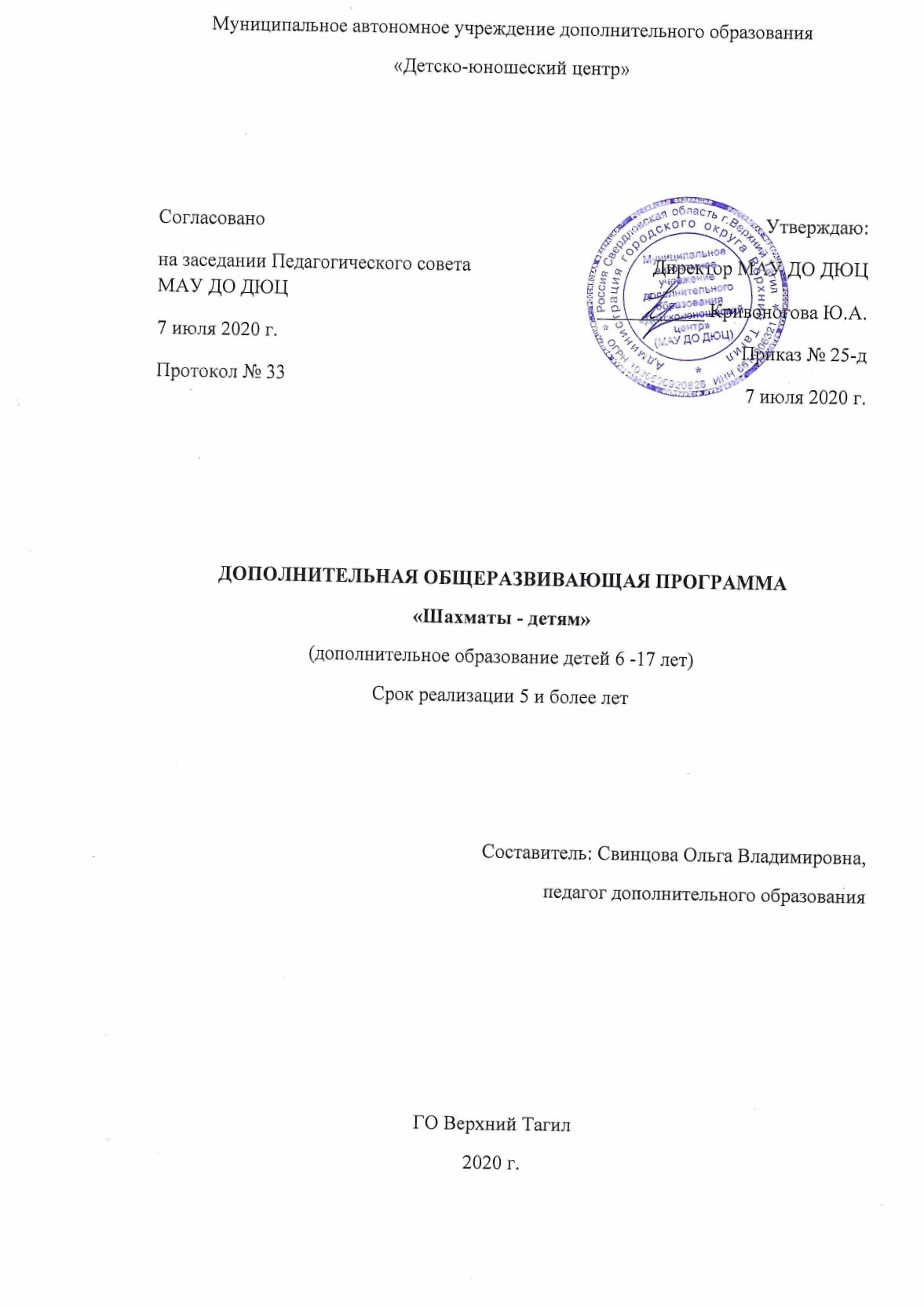 Раздел № 1. «Комплекс основных характеристик программы»Пояснительная запискаПрограмма «Шахматы - детям» составлена в соответствии с нормативными правовыми актами и государственными программными документами: 1. Федеральный закон от 29 декабря 2012г. № 273-ФЗ «Об образовании в Российской Федерации»;2. Концепция развития дополнительного образования детей, утвержденной распоряжением правительства Российской Федерации от 4 сентября 2014 г. № 1726-р;3. Приказ Министерства просвещения Российской Федерации от 09.11.2018 г. № 196 «Об утверждении Порядка организации и осуществления образовательной деятельности по дополнительным общеобразовательным программам»;4. Сан Пин 2.4.4.3172-14 «Санитарно-эпидемиологические требования к устройству, содержанию и организации режима работы образовательных организаций дополнительного образования детей», утвержденный постановлением Главного государственного санитарного врача Российской Федерации от 4 июля 2014 г. № 41;5. Устав МАУ ДО ДЮЦ, утвержденный Постановлением Администрации ГО Верхний Тагил от 11.05.2017 г.  № 310. Направленность дополнительной образовательной программы «Шахматы - детям» для детей 6 - 17 лет – физкультурно-спортивная. Вид - игровая деятельность.   Актуальность программы заключается в государственном заказе (в соответствии с Госстандартом):Переход на новые образовательные стандарты;Развитие системы поддержки талантливых детей;Совершенствование учительского корпуса;Организация содержательного досуга детей;Удовлетворение потребности детей в интеллектуальном развитии;Сохранение и укрепление здоровья школьников.Программа «Шахматы – детям» актуальна, так как преподавание шахмат школьникам 6 – 17 лет непосредственно связано с одновременным внедрением шахмат в качестве интеллектуального и спортивного предмета в системе дополнительного образования. Таким образом, решается задача вне зависимости от способностей и спортивных успехов у учащихся, понимания ценности и полезности занятий шахматами в плане развития интеллекта и раскрытия потенциальных возможностей развития детей.          Педагогическая функция шахмат должна ориентировать на формирование творческих качеств личности, развивать познавательную активность детей, их самостоятельность в принятии решений в самых различных ситуациях. В.В. Путин сказал, что «Шахматы – это не просто спорт. Они делают человека мудрее и дальновиднее, помогают объективно оценивать сложившуюся ситуацию, просчитывать поступки на несколько ходов вперёд».Жизнеспособность программы обеспечена стратегическими целями в системе общего и дополнительного образования и готовностью всех членов образовательного пространства к решению проблем по реализации программы. «Безусловно, Россия может гордиться своей шахматной школой. Мы хорошо знаем выдающихся шахматистов РФ, гордимся ими. Мы специально создали направление в центре для одаренных детей в Сочи. Но, конечно, этого недостаточно. Нужно, чтобы шахматы развивались по всей стране» (В.В. Путин Ежегодная пресс-конференция, 2017 г.).Отличительными особенностями программы «Шахматы - детям» являются: - введение в её содержание освоения алгоритма организации интеллектуального (а не развлекательного) досуга и становится одним из средств развития мышления, выработки организованности, усидчивости и трудолюбия, воспитания воли и других нравственных качеств ребёнка; - универсальность, вследствие превалирования индивидуального подхода к обучению детей во время практических занятий. В этом отношении данная программа подходит для мальчиков и девочек так как в ней нет гендерных ограничений, построена с учётом психологических возрастных особенностей детей дошкольного, младшего, среднего и старшего школьного возраста от 6-ти до 17 лет;- в организации занятий: на теорию отводится меньше часов, чем на практические занятия, так как целью программы является – решение проблемы развития интеллектуальных возможностей школьников и их творческих способностей во внеурочное время;- в подборе методического инструментария в педагогическом процессе (использование дидактических игр, карточек с диаграммами задач, схем, позиций и др.).Помимо изменений, которые произошли в жизни общества и самой школы, разработка данной программы вызвана несовершенством существующих шахматных программ.Многие авторские программы (А.Н. Костьева «ШАХМАТЫ для детско-юношеских спортивных школ (ДЮСШ), специализированных детско-юношеских школ олимпийского резерва (СДЮШОР) и школ высшего спортивного мастерства») комплектуются путём отбора наиболее способных к шахматам учащихся разного вида образовательных учреждений.При создании программы «Шахматы - детям» были приняты ряд мер по обновлению методики, предназначенной для использования в системе дополнительного образования, а именно, вносились изменения путём анализа разнообразных информативных источников по предмету. Таким образом, в неё вошли разработки Александры и Натальи Костенюк (дидактические игры-задания), Анатолия Карпова и Анатолия Шингирей (разыгрывание позиции), теоретический материал, разработчиком которого является Виктор Пожарский – «Шахматный учебник», «Шахматы в начальной школе», «Шахматный учебник на практике», «Шахматный учебник в этюдах», «Шахматы.  Путь к мастерству», «Школа шахмат»; учебник С. Губницкого в соавторстве с М. Хануковым, С. Шедей – «Полный курс шахмат»; учебники по дебютам Анатолия Мацукевича, Анатолия Карпова и Николая Калиниченко; пособие по шахматному мастерству «Последний шах» Виктора Хенкина и т.д.   В составлении программы я руководствовалась также сертифицированной и апробированной авторской программой Виктора Голенищева «Программа подготовки шахматистов III и IV разрядов». Задачи, позиции и этюды, не менее интересные комментарии к ним рассмотрены в разработках других авторов (К. Сакаев «Самоучитель/помощник для тренера»), которые я также использую в своей педагогической практике. Теоретическая часть программы хорошо сочетается с практическими занятиями. Воспитанники получают не только определённую сумму знаний и возможность получения юношеских и взрослых спортивных разрядов, но и главное – прививается любовь к шахматам и самостоятельная работа над ними. Адресат программы: дошкольники и школьники с 6 до 17 лет. Состав обучающихся постоянный, возможно пополнение группы в течение учебного года. Условия набора обучающихся в коллектив: принимаются все желающие. Наполняемость в группах составляет: первый год обучения – 10-15 человек; второй – 10-15 человек; третий и последующие – 10-15 человек (по распоряжению КО №2564 от 28.11.11 в ОДОД). Уменьшение числа учащихся в группе на втором и последующих годах обучения объясняется увеличением объема и сложности изучаемого материала. Режим занятий, регламентируемый СанПиН, следующий: - нагрузка для группы детей 6 лет – 72 часа в год 2 – 4 часа в неделю, количество занятий– от 2 до 4 раз в неделю. Длительность одного занятия для детей 6 года жизни 30 минут; - нагрузка для группы детей 7 – 8 лет –216 часов в год 4 - 6 часов в неделю, количество занятий– от 2 до 3 раз в неделю. Длительность занятий для детей 8 года жизни – 45 минут; - нагрузка для групп детей от 9 до 10 лет, от 11 до 12 лет- 216ч , от 13 до 17 лет – 288 часов в год для каждой группы 6 –8 часов в неделю, количество занятий – от 3 до 4 раз в неделю, длительность 1 часа занятий – 45 минут.Таблица 1Объем программы: 1080 (1296) часов. Срок освоения программы: программа рассчитана на 5 и более лет.Уровневость: программа предусматривает достижение 3 уровней результатов:Зона актуального развития                                                                                                                    - Ребенок приобретает знания об интеллектуальной деятельности, о способах и средствах выполнения заданий. Формируется мотивация к учению через внеурочную деятельность.	1 уровень результата (стартовый) – интеллектуальные знания, мотивы, цели, эмоциональная включённость, согласованность знаний, умений, навыков. - Ребенок самостоятельно, во взаимодействии с педагогом, значимым взрослым, сможет выполнять задания данного типа, для данного возраста: высказывать мнения, обобщать, классифицировать, обсуждать.	2 уровень результата (базовый)	 – осуществление действий своими силами, заинтересованность деятельностью. Зона ближайшего развития- Ребенок самостоятельно сможет применять изученные способы, аргументировать позицию, оценивать ситуацию и полученный результат.	3 уровень результата (продвинутый) – откликаемость на побуждения к развитию личности, активность ориентировки в социальных условиях, произвольное управление знаниями, умениями, навыками.Формы обучения: занятия проводятся в группах, парно и индивидуально, сочетая принцип группового обучения с индивидуальным подходом. При реализации программы «Шахматы – детям» используются дидактико-методические принципы обучения шахматам.Виды занятий: теоретические занятия (беседа, анализ учебных позиций); практические занятия (соревнования, конкурсы по решению задач, игра парами, сеансы одновременной игры, разбор турнирных партий).Формы проведения результатов: открытые занятия, соревнования, диагностики, конкурсы по решению задач.Раздел № 2. «Цель и задачи общеразвивающей программы»Цель общеразвивающей программы: – Создание необходимого потенциала организационных, методических условий для комплексного решения проблемы развития интеллектуальных возможностей школьников и их творческих способностей во внеурочное время в системе дополнительного образования через обучение игре в шахматы. Задачи общеразвивающей программы: Обучающие:                                                                                                               Научить детей играть в шахматы;                                                    2.Формирование и совершенствование навыков практической игры в шахматы.Развивающие: Совершенствование системы специальных упражнений, развитие логического и образного мышления детей в рамках шахматной секции;                Развитие тактического зрения, совершенствование системы оценки усвоения теоретического материала.Воспитательные:1. Развитие общей культуры ребёнка; 2. Развитие потребности детей в творческом самовыражении; 3. Воспитание основ спортивного поведения и шахматной этики; 4. Сохранение и укрепление физического здоровья детей в процессе занятий шахматами.Раздел № 3. «Содержание общеразвивающей программы»Весь учебный материал последовательно преподносится в трёх учебных циклах. В каждом из циклов представлены традиционные разделы: «тактика», «эндшпиль», «дебют».Первый учебный цикл – вмещает учебно-тематический план 1-го и 2-го года обучения, — это своего рода шахматный «букварь», он   предназначен для оснащения шахматиста знаниями и навыками по предмету. Уровень сложности условно варьируется от стартового (первый год обучения) до базового (второй год обучения).Характеризуется наполненностью учебно-игровыми занятиями, каждое из которых состоит из нескольких частей: вначале подача нового материала, а затем закрепление новой темы с помощью дидактических игр – упражнений и индивидуальных заданий, а также творческое задание.Второй цикл – содержит учебно-тематический план 3-го года обучения, при этом юный шахматист может выполнить норматив юношеского разряда. Уровень сложности – базовый.Тема «Тактика» в учебном плане предшествует теме «Окончания». Вот, что пишет по этому поводу в «Учебнике шахматной игры» Капабланка: «Если к шахматам подходить чисто научно, то концы следовало бы основательно изучать раньше серединной стадии. Равным образом, полное изучение серединной стадии должно было бы предшествовать изучению дебютов». Далее он указывает: «Большинство играющих в шахматы заинтересовываются комбинациями и прямыми атаками на короля. Поскольку для этого типа игры нужно развитие воображения, подобный интерес следует поощрять. По мере того, как шахматист усиливается, его начинают интересовать другие вопросы и другие моменты игры».Третий цикл – содержит в себе учебно-тематические планы 4-го и 5-го годов обучения, в результате успешного обучения учащийся может выполнить первый взрослый спортивный разряд. Уровень сложности – продвинутый.Во всех трёх циклах обучения предусмотрено участие детей в турнирах по быстрым и классическим шахматам. Турниры по классическим шахматам, подразумевают игру с часами, с отведением на партию более 1часа каждому игроку с обязательной записью партии. Турниры по быстрым шахматам, подразумевают также игру с часами с отведением на партию меньшего времени, соответственно без записи партии. Первый вид турнира предполагает обязательный анализ каждой партии с нахождением ошибок и улучшением своей игры в последующем. Второй вид соревнований из-за ограниченного количества времени, отведённого на партию, заставляет ребёнка сконцентрировать внимание и мобилизовать все свои, приобретённые на занятиях, навыки игры для принятия быстрых решений с использованием аналитических и логических умений, от применения которых зависит исход партии. В том и другом случае шахматист приобретает опыт игры. Помимо турниров, программой предусмотрена организация сеансов одновременной игры, консультационные партии, разбор партий.3.1 Первый цикл обучения (1 и 2 год обучения)Цель I цикла обучения: – научить детей играть в шахматы.Задачи: дать представление обучающимся об элементарных правилах шахматной игры; об элементарных правилах поведения во время игры, научить разыгрывать простые партии, дать возможность для развития произвольного внимания, осмысленного восприятия речи педагога, выполнения действия по инструкции, отвечать и задавать вопросы.3.1.1 Учебный (тематический) план I учебного циклаТаблица 23.1.2 Содержание первого цикла обучения (1 и 2 год обучения)Первый год обучения:	Знакомство с шахматной доской. Изучение образовательных запросов обучающихся. Отбор учащихся, ознакомление с расписанием занятий, правила поведения на занятии. Правила пожарной безопасности. План работы объединения на год. Форма одежды и внешний. Теория: форма доски, клетки, их цвет, линии на шахматной доске.Практика: решение упражнений.2.Расположение фигур на шахматной доске. Теория: алгоритм расстановки фигур на шахматной доске. Правило «Ферзь любит свой цвет». Практика: расстановка фигур на шахматной доске.3.Фигуры их ходы, взятие. Теория: основные движения фигуры на шахматной доске. Правила взаимодействия с соперником. Практика: решение упражнений, дидактические игры.4.Знакомство с понятием «шах». Способы защиты. Теория: варианты защиты короля. Три способа защиты от шаха.Практика: решение упражнений.5.Знакомство с понятием «мат». Простые маты. Теория: мат как цель игры. Отличие шаха от мата. Мат двумя фигурами.Практика: решение простых упражнений, дидактические игры.Открытое занятие. Соревнование. Выявление результатов освоения образовательной программы 1 полугодия. Решение простых упражнений.7.Знакомство с игровыми алгоритмами постановки мата. Теория: мат одинокому королю ферзём, ладьёй и т.д.Практика: решение упражнений с применением алгоритмов матования короля.8.Знакомство с понятиями «пат», «вечный шах», «ничья». Теория: партия закончилась вничью, если…Практика: решение упражнений. Дидактические игры задания.9.Шахматная партия. Теория: как начинать играть шахматную партию. Несколько дебютных правил.Практика: разыгрывание шахматной партии.10. Открытое занятие. Соревнование. Выявление результатов освоения образовательной программы «Шахматы – детям» 1 год обучения.Второй год обучения:1.Что помним и знаем. Шахматная партия. Изучение образовательных запросов обучающихся. Отбор учащихся, ознакомление с расписанием занятий, правила поведения на занятии. Правила пожарной безопасности. План работы объединения на год. Форма одежды и внешний вид. Теория: как начинать играть шахматную партию. Правила игры. Доска и фигуры. Шахматная партия. Пат, ничья, рокировка. Превращение пешки в фигуру.Практика: решение упражнений.2.Знакомство с понятиями «цель игры», «позиция», «нотация». Теория: правила взаимодействия с соперником.Практика: запись партии.3.Знакомство с понятиями: «дебют», «миттельшпиль», «эндшпиль». Теория: основные правила игры в дебюте.Практика: разыгрывание шахматных партий с демонстрацией дебютных правил.4.Виды дебютов. Дебютные ловушки. Поучительные партии.Теория: открытые, полуоткрытые и закрытые дебюты. Дебютные ловушки. Неправильные начала. Практика: разыгрывание шахматных партий. 10 дебютных правил. Запись партии.5.Миттельшпиль. Эндшпиль.                                                                                      Теория: матование короля. Защита и нападение. Ценность фигур. Размен. Правило шахматиста. Правило: улучшай положение своих фигур и ухудшай положение фигур соперника. Не спеши, обдумывай каждый ход. Ищи выход из трудного положения, никогда не паникуй.                                                                                                      Практика: решение простых упражнений, дидактические игры.                                           6. Мат тяжёлыми фигурами. Мат двумя слонами.                                                  Теория: алгоритмы матования одинокого короля.                                                        Практика: решение упражнений.                                                                                   7.Знакомство с понятием «угроза». Теория: угроза, типы угроз.Практика: решение простых упражнений.8.Знакомство с понятиями «размен», «жертва», «качество».Теория: равноценный, неравноценный размен, жертва фигуры или пешки, ладья за коня или слона.Практика: решение упражнений. 9.Правило успешной атаки. Виды нападений.Теория: правило успешной атаки. Виды нападений. Как защититься от нападений.Практика: примеры нападений на разные фигуры и пешки. 10.Тактические приёмы: Теория: открытое нападение; сквозной удар, двойной удар, ловля фигуры; связка; промежуточный ход.Практика: решение упражнений. 11. Угрозы различного типа. Теория: защита от угрозы мата. Как создать неотразимую угрозу.Практика: решение упражнений. 12. Открытое занятие. Соревнование. Выявление результатов освоения образовательной программы «Шахматы - детям» второго года обучения. 13. Завершение I цикла обучения.Диагностическое исследование уровня сформированности универсальных учебных действий детей на шахматном материале (приложение IX).14. Соревнования внутренние. Практика: каждое соревнование – экзамен для шахматиста. Соблюдение правил поведения во время партии, игры с часами, умение играть и записывать шахматную партию.15. Соревнования выездные.Практика: участие детей в соревновательной деятельности в условиях новой обстановки и окружения. Соблюдение правил поведения во время партии, игры с часами, умение доигрывать шахматную партию до конца, умение записывать шахматную партию.3.1.3 Планируемые результаты I цикла обучения:Личностные:Формирование следующих умений:определять и высказывать простые и общие элементарные правила поведения при сотрудничестве;рост интеллектуального и социального развития детей;выбирать из нескольких вариантов правильное решение;работать самостоятельно; уважать соперника.Метапредметные:Регулятивные  Обучающийся научится:– работать по предложенному педагогом плану; – самостоятельно планировать свою деятельность;– совместно с педагогом и другими воспитанниками давать объективную оценку сыгранной партии.Познавательные Обучающийся научится:– добывать новые знания: находить ответы на вопросы, используя разные источники информации;– перерабатывать полученную информацию: делать выводы в результате совместной работы всей команды; – применять теоретические знания и практические навыки в шахматной игре. Коммуникативные Обучающийся научится:– доносить свою позицию до других: оформлять свою мысль. – сотрудничать, проявлять инициативность и самостоятельность;– принимать другую точку зрения, отличную от своей;– работать в команде;– выслушивать собеседника и вести диалог.Предметные:Обучающиеся будут знать:– правила турнирного поведения; – различать вертикали, горизонтали и диагонали; – правильно помещать шахматную доску между партнёрами;– правила рокировки;– объявлять шах;– шахматные термины и шахматный кодекс;– правила матования короля противника;– три стадии игры шахматы;– некоторые основные правила дебюта; – тактические приёмы;– нотацию;– шахматные термины и шахматный кодекс.Обучающиеся будут уметь:– решать задачи на мат в 1, 2 хода;– ориентироваться на шахматной доске; – играть каждой фигурой в отдельности и всеми фигурами;– вести партию соблюдая основные правила дебюта;– пользоваться тактическими приёмами;– записывать шахматную партию; – с удовольствием играть в шахматы.3.2 Второй цикл обучения (третий год обучения)Цель 2-го цикла обучения - углубление знаний у детей о правилах шахматной игры, о правилах поведения во время игры. Задачи: – научить разыгрывать партии, записывать их, играть шахматные партии до конца; развить произвольное внимание, осмысленно воспринимать речь педагога, выполнять действие по инструкции, отвечать и задавать вопросы.3.2.1 Учебно-тематический план II учебного циклаТаблица 33.2.2 Содержание курса второго цикла обучения (3 год обучения)Третий год обучения:1.Что помним и знаем. Шахматная партия. Изучение образовательных запросов обучающихся. Отбор учащихся, ознакомление с расписанием занятий, правила поведения на занятии. Правила пожарной безопасности. План работы объединения на год. Форма одежды и внешний вид. Теория: как начинать играть шахматную партию. Правила игры. Обдумывание хода – условие успеха. Зевки и как с ними бороться.Практика: решение упражнений.2.Три стадии шахматной партии. Теория: дебют, миттельшпиль, эндшпиль.Практика: запись партии.3.Основные правила игры в дебюте. Теория: правила игры в дебюте. 16 правил игры в дебюте.Практика: разыгрывание шахматных партий. 4.Виды дебютов. Дебютные ловушки. Поучительные партии.Теория: открытые, полуоткрытые и закрытые дебюты. Дебютные ловушки. Неправильные начала. Практика: разыгрывание шахматных партий. 16 дебютных правил. Запись партии.5.Эндшпиль. Пешечный. Ладейный. Фигурный.                                                             Теория: как играть эндшпиль. Ключевые позиции и идеи. Пешечные окончания: правило квадрата, проходные пешки, пешечный прорыв, пешки слабые и сильные… Ладейные окончания: позиция Филидора, «постройка моста», правило Тарраша             и т.д. Окончания лёгкими фигурами. Практика: Разбор шахматных позиций.                                                    6. Открытое занятие. Соревнование. Выявление результатов освоения образовательной программы «Шахматы - детям» третьего года обучения. 7. Соревнования внутренние.Практика: участие детей в соревновательной деятельности. Каждое соревнование – экзамен для шахматиста. Соблюдение правил поведения во время партии, игры с часами, умение играть и записывать шахматную партию.8. Соревнования выездные.Практика: участие детей в соревновательной деятельности в условиях новой обстановки и окружения. Соблюдение правил поведения во время партии, игры с часами, умение доигрывать шахматную партию до конца, умение записывать шахматную партию.9.Разбор турнирных партий. Анализ турнирных партий.	3.2.3 Планируемые результаты II цикла обученияЛичностные: формирование следующих умений:                                                                     – определять и высказывать простые и общие элементарные правила поведения при сотрудничестве;                                                                                                                                     – рост интеллектуального и социального развития детей;                                                                – выбирать из нескольких вариантов правильное решение;                                                                  – работать самостоятельно;                                                                                                                    – уважать соперника;                                                                                                                                 – выполнить юношеские спортивные разряды и, соответствующие им, рейтинги РШФ.Метапредметные:                                                                                       Регулятивные.  Обучающийся научится:                                                                                                   – работать по предложенному педагогом плану;                                                                                    – самостоятельно планировать свою деятельность;                                                                           – совместно с педагогом и другими воспитанниками давать объективную оценку сыгранной партии.Познавательные. Обучающийся научится: – добывать новые знания: находить ответы на вопросы, используя разные источники информации;– перерабатывать полученную информацию: делать выводы в результате совместной работы всей команды; – применять теоретические знания и практические навыки в шахматной игре.Коммуникативные. Обучающийся научится:– доносить свою позицию до других: оформлять свою мысль. – сотрудничать, проявлять инициативность и самостоятельность;– принимать другую точку зрения, отличную от своей;– работать в команде;– выслушивать собеседника и вести диалог.Предметные: обучающиеся будут знать:правила турнирного поведения; шахматные термины и шахматный кодекс;правила матования короля противника;три стадии игры шахматы; – правила дебюта;виды дебютов и дебютные ловушки; тактические приёмы; – нотацию;«силовые ходы», «форсированный вариант», «комбинация». 	Обучающиеся будут уметь:решать задачи на мат в 1, 2, 3 и более ходов;решать задачи комбинационного плана;ориентироваться на шахматной доске; вести партию соблюдая основные правила дебюта;пользоваться тактическими приёмами;пользоваться стратегическими приёмами;записывать шахматную партию; с удовольствием играть в шахматы.3.3 Третий цикл обучения (4 и 5 год обучения)Цель 3-го цикла обучения - углубление знаний у обучающихся о правилах шахматной игры, о правилах вида спорта шахматы, так же о правилах поведения во время игры.Задачи: научить детей разыгрывать партии, записывать их, развить у обучающихся память, комбинационное мышление, способность к самостоятельной работе с шахматным материалом.3.3.1 Учебно-тематический план III учебного циклаТаблица 43.3.2 Содержание курса III-го цикла обучения (4 и 5 года обучения)Четвёртый год обучения:1. Что помним и знаем. Шахматная партия. Изучение образовательных запросов обучающихся. Отбор учащихся, ознакомление с расписанием занятий, правила поведения на занятии. Правила пожарной безопасности. План работы объединения на год. Форма одежды и внешний вид. Теория: как начинать играть шахматную партию. Правила игры. Обдумывание хода – условие успеха. Зевки и как с ними бороться.Практика: решение упражнений.2.Виды дебютов. Дебютные ловушки. Теория: шахматные дебюты, поучительные партии. Практика: разыгрывание шахматных партий. 16 дебютных правил. Запись партии.3.Знакомство с понятиями: Силовые ходы. Форсированный вариант. Теория: виды силовых ходов. Форсированный вариант.Практика: разбор учебных позиций.4. Знакомство с понятиями: «комбинация», «мотив» и «тема комбинаций». Теория: форсированный вариант с жертвой. Мотив и тема комбинаций.Практика: разбор учебных позиций.5. Темы комбинаций. Теория: отвлечение, завлечение. открытое нападение, уничтожение защиты, двойной удар, двойная связка, перекрытие, освобождение поля на линии, блокировка, извлечение короля в центр в дебюте и миттельшпиле, препятствование в рокировке противника.Практика: разбор позиций.6. Эншпиль. Теория: ключевые позиции и идеи. Пешечные окончания: проходная пешка, связанные проходные пешки. Выигрывание с помощью комбинации, основанной на взаимодействии фигур. Практика: разбор позиций.7. Открытые занятия. Выявление результатов освоения образовательной программы «Шахматы - детям» четвёртого года обучения. 8.Соревнования внутренние. 9.Соревнования выездные.10.Разбор турнирных партий.Пятый год обучения:1. Что помним и знаем. Шахматная партия. Изучение образовательных запросов обучающихся. Отбор учащихся, ознакомление с расписанием занятий, правила поведения на занятии. Правила пожарной безопасности. План работы объединения на год. Форма одежды и внешний. Теория: как начинать играть шахматную партию. Правила игры. Обдумывание хода – условие успеха.Практика: решение упражнений.2.Виды дебютов. Теория: открытые, полуоткрытые, закрытые.Практика: разыгрывание дебютных начал.3.Дебюты.Теория: «Дебют четырёх коней», «Защита двух коней», «Сицилианская защита», «Ферзевый гамбит», «Королевский гамбит» и др.Практика: разбор основных продолжений и нескольких вариантов. Конспектирование дебюта.4.Дебютные ловушки.Теория: разбор дебютных ошибок.5. Гроссмейстерские партии.Теория: разбор поучительных партий.                                   Практика: разыгрывание шахматных партий. 16 дебютных правил. Запись партии.6.Силовые ходы. Форсированный вариант. Теория: виды силовых ходов. Форсированный вариант.Практика: разбор учебных позиций.7. Комбинация. Мотив и тема комбинаций. Теория: форсированный вариант с жертвой. Мотив и тема комбинаций.Практика: разбор учебных позиций.8. Темы комбинаций. Теория: Отвлечение. Завлечение. Открытое нападение. Уничтожение защиты. Двойной удар. Двойная связка. Перекрытие. Освобождение поля на линии. Блокировка. Извлечение короля в центр в дебюте и миттельшпиле. Препятствование в рокировке противника.Практика: разбор позиций.9. «Хорошие» и «плохие» фигуры. Теория: хорошие и плохие фигуры ладья. слон. ферзь. конь. король.Практика: разбор позиций.10.Разбор турнирных партий.Теория: определение дебюта, основные продолжения.Практика: анализ разыгранной партии.11. Открытые занятия. Выявление результатов освоения образовательной программы «Шахматы - детям» пятого года обучения. 12.Соревнования внутренние. 13.Соревнования выездные.Раздел № 4. «Планируемые результаты»Программа предусматривает достижение 3 уровней результатов:Зона актуального развития: -  Ребенок приобретает знания об интеллектуальной деятельности, о способах и средствах выполнения заданий. Формируется мотивация к учению через внеурочную деятельность.	1 уровень результата – интеллектуальные знания, мотивы, цели, эмоциональная включённость, согласованность знаний, умений, навыков. - Ребенок самостоятельно, во взаимодействии с педагогом, значимым взрослым, сможет выполнять задания данного типа, для данного возраста: высказывать мнения, обобщать, классифицировать, обсуждать.	2 уровень результата	 – осуществление действий своими силами, заинтересованность деятельностью. Зона ближайшего развития- Ребенок самостоятельно сможет применять изученные способы, аргументировать позицию, оценивать ситуацию и полученный результат.	3 уровень результата – откликаемость на побуждения к развитию личности, активность ориентировки в социальных условиях, произвольное управление знаниями, умениями, навыками.В результате обучения у ребёнка:– выработается усидчивость, целеустремленность и сообразительность; – сформируется умение рассчитывать свое время;– сформируется умение уважать соперника;– произойдёт освоение новых видов деятельности (игровые упражнения и задания в интернете, игра в режиме онлайн, соревнования с обсчётом рейтинга РШФ и др.);– понимание ценности умственной деятельностью.Ожидаемые результаты реализации программы «Шахматы – детям»Стабилизация и рост показателей познавательной и интеллектуальной активности школьников, в том числе внешних;Совершенствование умений и навыков поисковой и исследовательской деятельности учащихся, повышение уровня знаний и эрудиции в изучаемом предмете и за его пределами.Формирование целостной системы универсальных знаний и умений, навыков, а также опыт самостоятельной деятельности и личной заинтересованности и ответственности обучающихся, то есть ключевые компетенции.Личностные:Формирование следующих умений:определять правила поведения при сотрудничестве;рост интеллектуального и социального развития;выбирать из нескольких вариантов правильное решение;работать самостоятельно; уважать соперника;выполнить Iспортивный разряд и, соответствующий ему, рейтинг РШФ;выполнять квалификационные судейские спортивные нормативы: «юный спортивный судья». Метапредметные:Регулятивные  Обучающийся научится:– работать по предложенному педагогом плану;– работать по индивидуальной программе;– самостоятельно планировать свою деятельность;– совместно с педагогом и другими воспитанниками давать объективную оценку сыгранной партии, своей спортивной деятельности.Познавательные Обучающийся научится:– добывать новые знания: находить ответы на вопросы, используя разные источники информации;– перерабатывать полученную информацию: делать выводы в результате совместной работы всей команды; – применять теоретические знания и практические навыки в шахматной игре, в игровой и судейской практике. Коммуникативные Обучающийся научится:– доносить свою позицию до других: оформлять свою мысль. – сотрудничать, проявлять инициативность и самостоятельность;– принимать другую точку зрения, отличную от своей;– работать в команде;– выслушивать собеседника и вести диалог.Предметные:Обучающиеся будут знать:правила турнирного поведения;правила ФИДЕ вида спорта шахматы; шахматные термины и шахматный кодекс;подробно в методике ведения игры в разных стадиях;виды дебютов и дебютные ловушки;гроссмейстерские партии; тактические и стратегические приёмы;нотацию;термины «силовые ходы», «форсированный вариант», «комбинация».Обучающиеся будут уметь:решать задачи на мат в 1, 2, 3 и более ходов;решать задачи комбинационного плана;ориентироваться на шахматной доске; пользоваться тактическими приёмами;пользоваться стратегическими приёмами;записывать шахматную партию;  –         с удовольствием играть в шахматы.Раздел № 5. «Комплекс организационно-педагогических условий»Требования к уровню подготовки обучающихся                                                     Обучающиеся в шахматной секции, прежде всего, должны хорошо учиться в общеобразовательной школе, выполнять домашние задания, отдыхать.  Предлагаемая программа рассчитана на среднего учащегося общеобразовательной школы и построена таким образом, что учащиеся глубоко изучают узловые темы при общем знакомстве с остальными темами, что даёт: а) полное представление о предмете, б) возможность более углублённо изуч Материально-техническое обеспечениеЗанятия проводятся в зале МАУ ДО «ДЮЦ», площадью в 62 кв. м.Таблица 5Кадровое обеспечение программы Программу реализует – Свинцова Ольга Владимировна, педагог дополнительного образования МАУ ДО «Детско-юношеский центр» ГО Верхний Тагил, имеющая высшее профессиональное образование (специалист), ФГБОУ ВПО "Уральский государственный педагогический университет", 2015 г., специальность: учитель начальных классов, высшая квалификационная категория, стаж работы в данной должности 10 лет. Учебно-методическое обеспечение программы                                                  Данная программа ориентирована на подготовку учащихся с присвоением им соответствующих спортивных юношеских и взрослых разрядов. В связи с этим, в ней предусмотрена большая самостоятельная работа по закреплению изучаемого материала, а также большой объём соревновательной турнирной практики, приводящей к повышению знаний, их углублению, накоплению игрового опыта и повышению квалификации. Самое главное в программе не просто распределение по годам обучения всего имеющегося, накопленного веками шахматного материала, а последовательное, постепенное его изложение с учётом возможностей детского организма и требований санитарных нормативов. Программа позволяет в ряде случаев изучение одних и тех же тем на разных этапах обучения различную глубину погружения в материал. Это обусловлено различным уровнем психологической зрелости и подготовленности. Эти задачи реализуются через серию практических упражнений. Предлагаемая программа рассчитана на среднего учащегося общеобразовательной школы и построена таким образом, что обучающиеся глубоко изучают узловые темы при общем знакомстве с остальными темами, что даёт: а) полное представление о предмете, б) возможность более углублённо изучать данный предмет.Уровень сложности интеллектуальной нагрузки, испытываемой детьми в период занятий, зависит как от уровня общего развития, так и от уровня трудности изучаемых тем. В разработанной программе подробно детализированы и систематизированы темы занятий. Занятие представляется как совокупность сведений и заданий, относящихся к определённой шахматной теме. Задания упорядочены так, что сложность выполнения заданий возрастает постепенно. Вместе с тем, чтобы настроить учащегося на преодоление неожиданных трудностей, в некоторые серии «вкраплены» задания, сложность которых немного превышает сложность последующих заданий.В программе «Шахматы - детям» в процессе обучения шахматам применяются дидактические игры, творческие задания, схемы-позиции, карточки с упражнениями.       	Содержание таких заданий создаёт условия для развития познавательных действий, так как для достижения результата необходимо анализировать, сравнивать, классифицировать, выделять существенные и несущественные признаки, устанавливать причинно-следственные связи.       	Дидактическая игра является игрой лишь для учащегося, для педагога она выступает как способ обучения. Дидактическая игра позволяет формировать способы познания, формулировать проблемы, выдвигать гипотезы, осуществлять рефлексию своих действий, моделировать Детей дошкольного и младшего школьного возраста в дидактической игре привлекает загадочность и необычность. Использование игр в обучении, помогает им мобилизовать волевые усилия для самостоятельной интеллектуальной работы и позволяет развить и укрепить интерес к предмету учения.Приведу некоторые характеристики дидактической игры: - условия игры должны быть изложены кратко, понятно и лаконично; - с целью привлечения детей в игру может создаваться ситуация ожидания, загадочности; - если игра содержит несколько правил, целесообразно реализовывать ее поэтапно; - рекомендуется в игру включать элементы соревнования, так как это повышает активность детей в процессе обучения.                                                                                                                                                                                                                    	Для успешного проведения дидактической игры, педагогу необходимо в начале определить соответствие игры тематическому содержанию, выделить в ней задачу, правила игры, игровые действия. Затем организовать игру так, чтобы в результате были достигнуты поставленные в ней задачи, чтобы дети в игре смогли расширить свои знания и умения. Как говорил А. Франс, – «Чтобы переварить знания, надо поглощать их с аппетитом».       	Учитывая всё вышесказанное, при подборе дидактических игр как способа обучения шахматам, мной соблюдаются следующие условия: 1. Соответствие их учебно-воспитательным целям; 2. Доступность для учащихся этого возраста; 3. Умеренность в использовании игр на занятиях.       	Ниже представлены дидактические игры, творческие и игровые задания, приводится краткое методическое обоснование, формируемое ими.Таблица 6	Правильно подобранный по возрасту и содержанию комплекс дидактических игр, вызывает интерес учащихся к овладению шахматным мастерством в доступном для них виде, активизирует их интеллектуальные и творческие силы в поиске правильных решений, в исследовательской деятельности, при том, что педагог на этих занятиях выступает как режиссёр мини-спектакля, который рождается непосредственно в классе, и он же выполняет функцию лишь более опытного партнёра по обмену мнениями. Мнение учителя при этом воспринимается детьми как одна из возможных точек зрения, которую нужно соотнести с собственной точкой зрения и мнениями других обучающихся. Необходимость такого взаимодействия вытекает из природы развивающего обучения, которым и является обучение шахматам. Процитирую слова гроссмейстера Давида Бронштейна, который сказал: «В шахматах выигрывает каждый. Если ты получаешь удовольствие от игры, и это самое главное, то даже поражение не страшно». Методические рекомендации по ведению занятий по предмету шахматы представлены в приложении. Таблица 7                                       Раздел № 6. «Формы аттестации/контроля и оценочные материалы»Формы аттестации/контроляФормы отслеживания и фиксации образовательных результатов1. Аттестация: входная, промежуточная, итоговая;2. Протоколы соревнований;3. Отметки присутствия в журнале посещаемости;4. Результаты диагностических исследований.Формы предъявления и демонстрации образовательных результатовВ течение учебного года идёт непрерывный контроль усвоения знаний обучающихся посредством организации следующих методов проверки: 1.Открытые занятия, соревнования;2. Наличие грамот, дипломов за соревнования.3.Протоколы аттестаций и соревнований.Оценочные материалыОбразовательные результаты отслеживаются в оценочном листе, который заполняется после проведения диагностик.ДиагностикаМониторинг освоения детьми Программы «Шахматы - детям» проводится руководителем секции «Шахматы». Для раскрытия уровня освоения знаний, умений и навыков по предмету, приобретённых обучающимися в течение учебного года, проводится индивидуальная диагностика «на входе», диагностика «на выходе» (приложение). Данные диагностических заданий, по мере усвоения воспитанниками программы, заносятся в таблицу (оценочный лист), где основными критериями общей оценки являются: теоретическая и практическая составляющие.  Теоретическую составляющую представляют: - входная диагностика «Шахматный квадрат» (сентябрь) (Приложение I), промежуточные, которые также могут использоваться в качестве входных диагностик для оценивания уровня остаточных знаний обучающихся, на момент начала учебного года: «Шахматная азбука», «Графический диктант», «Мат королю в 1 ход», «Игра всеми фигурами» (Приложение II,III,IV, V,VI), «выходная» (май) (Приложение IX). Практическую составляющую представляет соревновательная деятельность (Приложение V). Ряд диагностик проводится в виде естественно-педагогического наблюдения, тестирования, использовании целевого мониторинга и др. Уровни развития Уровни оценки знаний: высокий, средний, низкий. (приложение II).Алгоритм учебного занятияТаблица 8Дидактические материалы:-раздаточные материалы: карточки с диаграммами шахматных задач «Мат в 1 ход»;-инструкции;-схемы позиций;-мешочек (к дидактической игре «чудесный мешочек»);-вспомогательная литература;-папка с разработками теоретических материалов по темам программы.Таблица 9Оценочные материалыТаблица 10Раздел № 7. «Список литературы»Нормативные документы и материалы (включая интернет-ресурсы)1.Документы международного значения1. Декларация прав ребенка. [Электронный ресурс]. Режим доступа: https://yadi.sk/i/OBwIxsRmJXlq5Q (последнее обращение 26.07.2020 г.)42. Конвенция о правах ребенка. [Электронный ресурс]. Режим доступа:  https://yadi.sk/i/GqpkazhTCSEbsg. (последнее обращение 26.07.2020 г.).2. Кодифицированные федеральные законодательные акты  1. Конституция Российской Федерации Основной Закон Российского государства (12.12.1993 г.) 2. Федеральный закон «Об основных гарантиях прав ребенка в Российской Федерации» №124-ФЗ от 24.07.1998 г. (с изменениями от 20 июля 2000 г., 22 августа, 21 декабря 2004 г., 26, 30 июня 2007 г).                        3. Системообразующие федеральные законы1. Федеральный закон «Об образовании в Российской Федерации» от 29 декабря 2012 г. N 273-ФЗ. Принят Государственной Думой 21 декабря 2012 года, одобрен Советом Федерации 26 декабря 2012 года. 2. Об утверждении порядка организации и осуществления образовательной деятельности по дополнительным общеобразовательным программам// Приказ Министерства образования и науки РФ от 29.08.2013 №1008 -  https://yadi.sk/i/aAMH79smq_l6tg  (последнее обращение 26.07.2020 г.);3. Концепция развития дополнительного образования детей (утверждена распоряжением Правительства Российской Федерации от 4 сентября 2014 г. № 1726-р). [Электронный ресурс]. Режим доступа: https://yadi.sk/i/-vdb-Frs9sY2rg (последнее обращение 26.07.2020 г.);4. Стратегия развития воспитания в Российской Федерации на период до 2025г.// Распоряжение Правительство РФ от 29.05.2015 №996-р. [Электронный ресурс]. Режим доступа: https://yadi.sk/i/0Ts1JHmH5EWo4g (последнее обращение 26.07.2020 г.);5. Приоритетный проект Доступное дополнительное образование для детей. [Электронный ресурс]. Режим доступа: https://yadi.sk/i/IwxrqIBfgRfdpQ (последнее обращение 26.07.2020 г.);  6. Национальный проект Развитие образования. [Электронный ресурс]. Режим доступа: https://yadi.sk/i/GmhzgRZhZD7HKw (последнее обращение 26.07.2020 г.);7. Об объявлении в Российской Федерации Десятилетия детства (2018 - 2027). [Электронный ресурс]. Режим доступа: https://yadi.sk/i/7FCUv4yGMdi1Ew (последнее обращение 26.07.2020 г.).8. Санитарно-эпидемиологические правила и нормативы СанПиН 2.4.4.3172- 14 «Санитарно-эпидемиологические требования к устройству, содержанию и организации режима работы образовательных организаций дополнительного образования детей» (утв. Постановлением Главного государственного санитарного врача РФ от 4 июля 2014 г. № 41).4. Нормативно-правовая база о реализации общеобразовательных программ дополнительного образования детей1.Приказ Министерства образования и науки Российской Федерации от 29 августа 2013 г. № 1008 «Об утверждении порядка организации и осуществления образовательной деятельности по дополнительным общеобразовательным программам»;2. Приложение к письму Минобрнауки России. О примерных требованиях к программам дополнительного образования детей от 11.12. 2006 г. № 06-1844. 3. Письмо Министерства образования РФ "Требования к содержанию и оформлению образовательных программ дополнительного образования детей" от18.06.2003 г. №28-02-484/16.Для педагога (включая интернет-ресурсы)1. Амонашвили Ш.А. В школу с шести лет. / Педагогический поиск. // Сост. Баженова И.Н. – М.: «Педагогика», 1988.  – 472с.; 2. Аникеева Н.Б. Воспитание игрой. - М., 2011.  –  387 с.;3. Белкин А.С. Основы возрастной педагогики: учебное пособие для студ. высш. пед. учеб. заведений. – М.: Издательский центр Академия, 2000– 192 с.;4. Брестель Т.Г.  Развитие образного и логического мышления младших школьников через обучение игре в шахматы. /  Начальная шк. плюс до и после. – 2011. - №9. – с.81-85.;5. Выготский Л.С. Собр. Соч. – М., 1984. – Т. 4; 6. Гальперин П.Я. Методы обучения и умственное развитие ребёнка. – М., 1985;7. Гиренко О.А. Приключения в шахматной стране. / Дополнительное образование и воспитание. – М: ООО «Витязь», - 2014.- №3. – с. 50-53;8. Диагностика уровня формирования предметных умений и УУД. / Т.М. Лаврентьева, О.А. Исакова. – Волгоград: Учитель: 2014. – 198 с;9. Доналдсон М. Мыслительная деятельность детей: Пер. с англ. / Под ред. В.И. Лубовского: М., Педагогика. 1985.  – 194 с;10.Зотова Л.А.[и  др.] Программа развития интеллектуальных способностей учащихся /Управление современной школой. – Волгоград: «Учитель», 2011. – 127с.;11. Ивченко И.Н. Современный подход к построению воспитательной работы в системе ДО. / Дополнительное образование и воспитание. – М.: ООО «Витязь». – 2014. - №9. – С. 3-5;12. Коломинский Я.Л. Социально-психологические особенности совместной игровой и трудовой деятельности дошкольников. / Я.Л. Коломинский, Б.П. Жизневский. // Вопросы психологии. 1989, - №5. – С. 38-44;13. Конаржевский Ю.А. Технология педагогического анализа учебно-воспитательного процесса – М.: «Просвещение», 1997;14. Кравцова Е.Е. Психологические проблемы готовности детей к обучению в школе. – М., 1991; 15. Кулагина И.Ю. Возрастная психология. –М: «Просвещение».  2001;16. Минскин  В.И. От игры к знаниям.  – М., 2012.  – 185 с.;	 17. Мухина В.С. Возрастная психология. Феноменология развития. - М.: изд. центр «Академия», 2010. - 608 с.;18.Пидкасистый П.И. Педагогика /Учебное пособие для студентов педагогических вузов и педагогических колледжей. – РПА, - 2006. – 638с.;19. Программа развития универсальных учебных действий для предшкольного и начального общего образования. //http://standart.edu.ru; 20. Селевко Г.К. Современные образовательные технологии. –М: 1998. –256 с;21. Симановский А.Я. Развитие способности к интеллектуальному творчеству у младших школьников.  – М: «Просвещение».  -1999; 22. Скаткин М.Н. Совершенствование процесса обучения. – М., 1984.  – с.47;23. Сластенин В.А. Педагогика.   – М: «Школа- Пресс», 1998; 24. Сухомлинский В.А. О воспитании. – М., 1985;25. Сухомлинский В.А. Сердце отдаю детям. – Киев: «Радянска школа»,  – 1974. – 288с.;26. Талызина Н.Ф., Карпов Ю.В. Педагогическая психология / Психология интеллекта.  – М., 1987; 27. Усова А.П. Роль игры в воспитании детей.– М.: Просвещение,2011.– 259 с.; 28. Цукерман Г.А. Введение в школьную жизнь. / Г.А. Цукерман, К.Н. Поливанова. – М., 1999; 29. Шахматные онлайн-уроки. На сайте Детско-юношеской комиссии Санкт-Петербургской Шахматной Федерации вы найдете серию шахматных уроков для начинающих, для детей и их родителей. [Электронный ресурс]. Режим доступа: http://chessdeti.ru/articles/obuchenie-shahmatam.html (последнее обращение 26.07.2020 г.).Для учащихся и родителей (включая интернет-ресурсы)1.Амонашвили Ш.А. Здравствуйте, дети! – М., 2013. –  с.30; 2.Амонашвили Ш.А. В школу с шести лет. / Педагогический поиск. // Сост. Баженова И.Н. – М.: «Педагогика», 2014.  – 472с.; 3. Аникеева Н.Б. Воспитание игрой. - М., 2016.  –  387 с.;4.Балашова Е.Ю. Герои сказок играют в шахматы или твой первый шахматный учебник. – М: «Москва», 2012. – 104с.; 5.Белкин А.С. Основы возрастной педагогики: учебное пособие для студ. высш. пед. учеб. заведений. – М.: Издательский центр Академия, 2016.– 192 с.;6. Брестель Т.Г.  Развитие образного и логического мышления младших школьников через обучение игре в шахматы. / Начальная школа плюс до и после. – 2011. - №9. – с.81-85.;7. Бушмина З.П. Единство семьи и школы в создании воспитательного пространства. / Начальная школа, 2000. -№5.  –  с.88-92;8. Гиренко О.А. Приключения в шахматной стране. / Дополнительное образование и воспитание. – М: ООО «Витязь», - 2014.- №3. – с. 50-53;9. Горелик В.С. Ступеньки шахматной игры. – Днепропетровск, 2015 –200 с.;10. Губницкий С.Б., Хануков М.Г., Шедей С.А. Полный курс шахмат.  –Харьков: «Фолио», 2016.  – 544с.; 12. Зак В.Г. Пути совершенствования.– М.: «Физкультура и спорт», 2014.  – 208с.;13. Иващенко С. Учебник шахматных комбинаций. М.: «Russian chess house", 2013;14. Исмагулов Т.С. «Юный шахматист». / Программа дополнительного образования детей 8-13 лет. // МОУ ДОД ДЮЦ «Вариант» г. Екатеринбург, 2014.  – 45с.;15. Костенюк А.К., Костенюк Н.П. Как научить шахматам. – Серия «Школьный шахматный учебник».  – М., 2015. – 144с.; 16. Кравцова Е.Е. Психологические проблемы готовности детей к обучению в школе. – М., 2014;17. Маркова А.К. Формирование мотивации учения в школьном возрасте.  – М.: Просвещение, 2015.  – 192 с.;18. Минскин  В.И. От игры к знаниям.  – М., 2015.  – 185 с.;19. Николаева Е.И. Психология детского творчества. – СПб.: Питер, 2015;20. Сухомлинский В.А. О воспитании. – М., 2013;21. Сухомлинский В.А. Сердце отдаю детям. – Киев: «Радянска школа»,  – 2013. – 288с.;22. Усова А.П. Роль игры в воспитании детей. – М: Просвещение, 2011 –259 с; 23.  "Задачи-шутки" и "Дебютные ловушки". [Электронный ресурс]. Режим доступа: www.xchess.ru (последнее обращение 26.07.2020 г.);24. Видео уроки (более 200 записей), биографии шахматистов, новости шахматного мира. Игра с компьютером без регистрации на сайте в одной из двух программ на выбор - либо "Чесс Спарк", либо "Азис Чесс". [Электронный ресурс]. Режим доступа: www.chessok.net (последнее обращение 26.07.2020 г.);25. Сервер для онлайн-игры в шахматы с компьютером или людьми из разных уголков мира. При игре с людьми обсчитывается рейтинг. Можно играть без регистрации. [Электронный ресурс]. Режим доступа: www.sparkchess.ru (последнее обращение 26.07.2020 г.).Приложение IДиагностическое исследование «Шахматный квадрат» уровня сформированности интеллектуальных компетентностей детей «на входе»Посмотри внимательно на рисунок и скажи, чёрная рамка – это какая фигура: квадрат, треугольник или окружность?Внутри рамки расположены клеточки какого цвета;Можешь подсчитать сколько белых клеточек, сколько голубых;Каких клеточек больше, почему? Заштрихуй недостающую клеточку;Сколько стало белых и голубых клеточек, используй слова: больше или меньше, или поровну; Ты знаешь, как эта фигура называется? На какой предмет она похожа?Нарисуй у себя в альбоме шахматную доску;Расскажи, что ты знаешь о шахматах. Знаешь ли ты правила игры в шахматы?Итоговая таблица диагностики «на входе» «Шахматный квадрат»           1-ой группы, начало сентября 201_ уч. год                                                                                                  Таблица 1Приложение IIТест-тренинг «Шахматная азбука»       Задание №1. Цель: развивать пространственные представления.                     Описание: педагог предлагает детям показать:правую верхнюю клетку; левую нижнюю клетку;                               правую нижнюю клетку; левую верхнюю клетку.       При этом повторяется правило положения шахматной доски перед началом партии.       Задание №2: Педагог просит назвать, кто стоит по отношению к Ферзю.Кто стоит справа от Ферзя?      Кто стоит слева от Ферзя?     Кто стоит позади Ферзя?                     И так— с любой фигурой.       Задание №3: «Окончание слова». Цель: развивать скорость мышления. Описание: Педагог говорит: «Отгадайте, что яхочу сказать» (предлагаются слоги, дети заканчивают слово на шахматную тематику).  ПЕШ – КА, ПО – ЛЕ, КО – РОЛЬ, ЛА – ДЬЯ, ЧЕР – НЫЙ, БЕ – ЛЫЙ,   ШАХ – МАТЫ,  ЧЕМ – ПИОН,  ТУР – НИР,  ЧА – СЫ.       Задание №4: «Я – фотоаппарат». Цель: развивать память, внимание, упражнять в назывании шахматных фигур, позиций.Описание: Педагог предлагает представить себя фотоаппаратом, который может сфотографировать любую ситуацию на шахматной доске. Ребенок в течение нескольких секунд рассматривает все фигуры, находящиеся на шахматной доске и возле нее. Затем закрывает глаза и перечисляет все, что ему удалось запомнить. Задание №5: «Найди себе пару». Цель: развивать внимание, наблюдательность, формировать навыки общения.Описание: Дети получают карточки с изображением фигур и карточки с их буквенным обозначением. Задание детям: найти пару и стать рядом.       Задание №6: «Не пропусти фигуру». Цель: развивать способность к переключению внимания, повторить названияшахматных фигур.                  Описание. Играющие садятся в кружок и внимательно слушают слова, которые произносит педагог. Всякий раз, когда среди них встретитсяназвание шахматной фигуры, нужно встать-сесть. Например: ДОРОГА, ТИГР, БЕРЕЗА, ЛОСЬ, САМОЛЕТ, БАРАН, ДУБ, РОЗА, ЗМЕЯ, ЛАДЬЯ, КУКЛА, ГРИБ, ШКОЛА, БЫК, ЗУБР, МАШИНА, СЛОН, МАЛИНА, ТОПОЛЬ, МУРАВЕЙ, ГВОЗДЬ, РОМАШКА, ПЕШКА, ВОРОБЕЙ, КАШТАН, МЕТЕЛЬ, ПАЛЬМА, КОРОЛЕВА, КИНО, КЕНГУРУ, ФЕРЗЬ, БАНАН, МЕТЛА, БАЛЕТ, КУВШИН, КОРОЛЬ, ТАКСИ, ЗВЕЗДА, ВОДА, ЛОШАДЬ, ПАЛЬТО, КНИГА, СОН, КРАСКА, МЁД, ЛОБ, КОНЬ…Таблица результатов тестирования «Шахматная азбука»___группы, октябрь 202_ г.Таблица 2Приложение III«Графический диктант»       Задание №1: Педагог называет фигуру: «Конь», – ребёнок с помощью карандаша или мелка пишет букву, которой она обозначается; «Слон», - ребёнок повторяет графические действия по обозначению данной фигуры и т.д. задание дублируется для записи всех фигур (Король, Ферзь, Ладья).     Здесь упоминается, что пешка не имеет обозначения в шахматной нотации.       Задание №2: Педагог называет фигуру и шахматное поле, на котором она находится, например, «Король с1», – ребёнок пишет букву, которой обозначается данная фигура и рядом с нею указывает название и номер шахматного поля.         Перед заданием необходимо повторить все буквы шахматной нотации, например, прочитав их хором со всеми учениками. Педагог даёт серию таких заданий: «Ферзь f1», «Ладья g4», «пешка d7», «Слон h8» и т.д. Задание №3: Цель: развивать скорость мышления, пространственное воображение.                                                  Педагог предлагает решить задачу: Ферзь выше Ладьи; Ладья выше пешки; Король выше Ферзя. Расставь фигуры по росту.       Задание №4: Цель: развивать внимание, наблюдательность, графические навыки.       Педагог устанавливает на шахматной доске несколько фигур, требуется записать название и местонахождение каждой шахматной фигуры в порядке старшинства (т. е. король, ферзь, ладья, слон, конь, пешка).     Задание №5: Педагог показывает на демонстрационной доске начало партии, – несколько ходов (3 – 4) белыми и чёрными фигурами. Учащийся должен воспроизвести в памяти и последовательно написать ходы фигур, пользуясь подробной записью шахматной нотации. (Например, 1. Е2-е4 е7-е5; 2. Кg1-f3 Кb8-c6; 3. Кb1-c3 Кg8-f6; 4. Сf1-c4 Cf8-c5 …)       Задание №6: «Я – фотоаппарат». Цель: развивать память, внимание, упражнять в назывании шахматных фигур, позиций, развивать графические умения по написанию символов и обозначений, формировать навыки общения.Описание: Педагог предлагает представить себя фотоаппаратом, который может сфотографировать любую ситуацию на шахматной доске. Ребенок в течение нескольких секунд рассматривает все фигуры, находящиеся на шахматной доске; затем записывает номер и букву шахматного поля, на котором стоит та или иная фигура в блокнот, затем закрывает глаза и перечисляет всё, что ему удалось запомнить.Таблица результатов тестирования «Графический диктант»___группы, _________202_г                    Таблица 3Приложение IVМетодика проведения диагностики «Мат Королю»Данный зачёт дети сдают частями по темам в устной форме в несколько приёмов. Для сдачи может потребоваться два, три и даже четыре занятия. Важно, чтобы каждый ученик перед сдачей зачёта основательно подготовился к нему. Это достигается повторяющимися тренировочными упражнениями: сначала дети ищут решение, опираясь на накопленные знания; затем я показываю и рассказываю им алгоритм действий; дальше дети переходят на самостоятельное осмысление материала; потом они садятся парами и отрабатывают алгоритм в игровых ситуациях друг с другом; затем обмениваются парами и снова проходят алгоритм решения, – и только тогда, когда будут уверены и сами изъявят желание – показать и рассказать определённый алгоритм на определённую тему, будут выслушаны мной. Например, зачёт по теме: «Мат одинокому королю ферзём»: рассказывает каждый по отдельности ученик и, в зависимости от правильности, полноты и чёткости ответа, с учётом усложнённых вариантов задания (изменение расположения фигур на плоскости доски), – будет поставлен соответствующий балл по теме зачёта.        Перед зачётом «Мат в 1ход», даю урок на повторение «спертый мат», «линейный мат», «мат фигурами», «мат пешкой». Затем раздаю карточки с заданиями: «Поставить мат в 1 ход. Определи тему мата».  По готовности, веду индивидуальный опрос. Применяются задачи 3-х уровней сложности.Зачёт «Мат Королю»(Цель: научить самостоятельному решению задач, попутно происходит развитие психофизических функций: внимания, памяти, мышления, речи, ориентации на плоскости и др.).Задание №1: Задача №1: например, Kphl, Фdl. Ке5. N.g2, h2; Kpg8, Фb8, Лс8, п.g7, h7 Ход белых.                        Задача №2: например, Крg1, Фb1, Лс1, п.b5, g2, h2; Kpg8, Фd8, Kd3, n.d5, g7, h7 Ход черных.Таких задач не менее 50 должен решить каждый ученик.                                        Задание №3: показать алгоритм «Мат одинокому королю ферзём»;Задание №4: Показать алгоритм «Мат одинокому королю двумя ладьями»;   Задание №5: Показать алгоритм «Мат одинокому королю ладьёй»;Задание №6: показать алгоритм «Мат одинокому королю тяжёлыми фигурами в центре доски»;Задание №7: показать алгоритм «Мат одинокому королю двумя слонами»;Таблица результатов зачёта «Мат Королю»1-ая группа, декабрь 201_ г.Таблица 4Приложение VДиагностика «Игра всеми фигурами»        Цель диагностики: закрепить теоретические знания по основным темам курса, отработать их практически на игровых ситуациях тренировочного типа, привить детям этику шахматной игры и правила, которым обязан подчиняться каждый шахматный игрок, подвести детей к соревновательной деятельности.       В начале занятия детям предлагается ответить на вопросы: 1. Какова цель игры? (1. Что такое шах? Мат? Пат? 2. Как избежать пат в конце игры, когда у противника на доске остаётся мало материала? 3. Виды шахов. 4. Какие бывают маты?); 2. Рокировка: (1. Что такое рокировка? 2. Перечислить правила и запреты рокировки. 3. Зачем нужна рокировка? 4. Что грозит игроку, не успевшему сделать рокировку, почему?); 3. Дебют: (1. Что такое дебют? 2. Для чего нужны правила дебюта? 3. Что такое центр доски? 4. Покажите большой центр доски, назовите поля малого центра доски. 5. Зачем нужно завоёвывать центр доски? 6. Назовите: Первое правило дебюта, покажите на демонстрационной доске; Второе правило дебюта, обоснуйте; третье, ... десятое); 4. Правила игры: (1. Как вести себя в начале, в конце и во время игры? 2. Взялся – ходи! – Золотое правило шахматиста. 3. Отпустил фигуру, – значит сделал ход. 4. Что значит, сделал невозможный ход? (Поставил неправильно фигуру, не ушёл из-под шаха). 5. Какие наказания следуют за несоблюдением шахматных правил? Как ими пользоваться?). В оценивании учитывается теоретическая и практическая составляющая. Итоги экспресс-опроса «Игра всеми фигурами»____группа, ________202_г.Таблица 5Приложение VIМетодика зачёта «Детский мат»       Рассмотрим порядок сдачи зачёта. Например, одна из тем зачёта «Дебют и 16 его правил». Проверка осуществляется на практическом занятии по этапам: 1-ый – повторяем правила дебюта, которые освоили ранее, их 10; 2-ой – к ним добавляем ещё 6 новых правил, изученных накануне, и проговариваем несколько раз все правила дебюта с одновременным показом на шахматной доске. (Можно использовать видео материал с использованием видеопроектора, затем материал перевести на плоскость демонстрационной доски для закрепления). 3. После тщательного повтора, дети в произвольной очерёдности (по желанию) сдают зачёт, причём, кто с первого раза не справился, может тут же потренироваться среди ребят и сдать требуемый материал в нужном объёме и в качественном осмыслении. Получается живой «конвейер», – дети один за другим, на глазах у всех, учатся объяснять понятным языком суть вопроса, при этом ученики вправе оценивать правильность и полноту ответа товарища.        По следующей теме, например, «Детский мат» заготовлены карточки с разными вариантами «детского мата». Работа осуществляется следующим образом: 1. Дети делятся на мини-группы по 2-3 человека, каждая группа получает свою карточку; 2. Внутри группы они изучают, анализируют ходы, находят дебютные ошибки, делают выводы (на всё 5-7 минут); 3. Ведётся заслушивание одного из группы ученика у демонстрационной доски, с кратким анализом и выводом; 4. После выступления представителей со всех групп, карточки с вариантами перемешиваются и раздаются хаотично персонально каждому учащемуся. По мере готовности, каждый ребёнок подходит к педагогу и сдаёт зачёт по теме «Детский мат».        Все задания этого раздела мы стараемся отрабатывать по определённой схеме: сначала работа с коллективом всего класса, затем работа в группах, после – персонированная проверка; в начале рассматривается общий подход и указывается причина – слабое поле f2 (f7) возле короля, и неправильные ходы, влекущие за собой поражение в определённой позиции; затем позиция  по карточкам у всех разная, тем не менее причина та же, что и в рассмотренном случае – слабое поле f2 (f7) возле короля, опять неправильные ходы по защите данного поля, но уже другие, влекущие за собой снова поражение. И таких позиций можно составить сотни, все их рассматривать и запоминать не надо, достаточно видеть слабые поля в защите короля, уметь рассчитывать несколько вариантов ходов вперёд, чтобы предвидеть опасность и сделать правильный выбор ходов. Ученику достаточно проанализировать несколько позиций по данной теме, чтобы навсегда избавиться от «детского мата» как пережитка неопытности, после чего педагог может дать оценку его мастерству, поднимая его уровень на ступеньку выше прежнего уровня.        Вы думаете, при такой организации работы с применением подробного, пошагового анализа и практическими упражнениями, отстающих детей не должно быть и, уж, «детских» матов точно, – ошибаетесь! К сожалению, как показывает практика, избавиться от таких поражений нелегко. И дело тут, может быть, лежит в плоскости несформировавшихся высших психических функциях. Вывод может быть только один: – тренировать внимание, воображение, память…, используя практическую игру с обязательной записью и анализом своих ходов и ходов противника, учебные партии с комментариями    гроссмейстеров и задания-тренажёры на занятиях в классе, в «ДЮЦе» и дома.    При принятии серии зачётов, не ведётся жёсткой фиксации с присвоением баллов. Результат отслеживаю по принципу: зачёт (+), не зачёт (-).Итоги сводного зачёта «Детский мат»___группа, _______202_ г.Таблица 6Приложение VIIСводная таблица результатов диагностики предмета «Шахматы»    ___группы 20__ -20__ уч. года Таблица 7Приложение VIIIОценка достижений планируемых результатов_______группа, 20__ - 20__ уч. годаТаблица 8Приложение IXДиагностическое исследование уровня сформированности универсальных учебных действий детей на шахматном материалеЧасть IА1. Отметь знаком (+) ряд пропущенных чисел.  11, 12,16,1715,14,13                 2) 13,14,15                          3) 18,19,20А2. Отметь знаком (+), какая длина у диагонали, если известно, что рядом с нею диагональ, за которой следует другая диагональ длиной в 2 шахматных поля.8                          2) 6                           3) 4А3.Отметь знаком (+) выражение, значение которого равно количеству шахматных полей между малым центром доски и большим, если в большом 1616 – (2+2)                           2) 16 –(3+3)                                3) 8-2А4. Отметь знаком (+) ложное высказывание.На шахматной доске 64 шахматных поля                    Доски для игры в шахматы могут быть любые: черно-белые, желто-коричневые, бело-голубые; деревянные, пластиковые или картонные – любого цвета и качества – всё зависит от материала, имеющегося у изготовителя.А5. Отметь знаком (+), правильное высказывание: 1)  Вертикали на шахматной доске обозначаются цифрами                       2)  Вертикали на шахматной доске обозначаются буквами латинск. Алфавита                             3)  Вертикали на шахматной доске обозначаются матем. Знаками: <> + =А6. Отметь знаком (+) выражение, где вместо точек нужно вставить слово «меньше» или знак «<»Белых полей …, чем чёрных полей            2) Вертикалей …, чем горизонталей                        3) Лёгких фигур …, чем пешекА 7. Отметь знаком (+) верную формулировку «вертикали».Вертикали – это прямые линии, состоящие из 8-и клеточек чередующихся цветов, и расположены на диаграмме с низу в верх (на настоящей доске – от игрока, играющего белыми к игроку, играющему черными). Вертикали – это прямые линии, состоящие из 8-и клеточек чередующихся цветов, и расположены слева на право. Вертикали – это линии, состоящие из 8-и клеточек одного цвета  А8. Отметь знаком (+) адреса шахматных полей, на которых изображены горизонтали.1)    а1-h1; а3-h32)  d1-d8; g1-g8; h1-h83)  d8-d1; g8-g1; h8-h1  4)  а1- h8А9. Отметь знаком (+) пропущенную букву в обозначении шахматных вертикалей: а, h, g, c, е, f, bv               2) d3) sА 10. Определи и отметь знаком (+), правильно обозначенные вертикали для играющего белыми фигурами: 1). А, h, g, c, е, f, b,d            3).2). А, b, c, d, е, f, g, hЧасть IIВ1. Реши задачу.У Маши было 2 шахматных коня, 2 слона, 3 пешки. Сколько всего фигур было у Маши?В2. Подсчитай, сколько стоят фигуры: 1 слон, 1 ладья, 4 пешкиВ3. Измени фигуру:С          форма  размер  цветЧасть IIIС1. Ферзь выше слона; Слон выше пешки; Король выше ферзя. Расставь фигуры по росту.С2. Реши задачу.Таня, Юра и Даша играли в шахматы, шашки и карты. Каждый выполнил только один род занятий. Таня не играла в карты, Юра не играл в карты и шашки. В какую игру играл каждый из ребят?Таня__________________Юра_________________Даша_______________Проанализируй выполненную работу и заполни таблицуВыполни цветовую самооценку работыЗ -   Я справился с заданием        Ж   - Испытываю затруднения      К  - Было трудно. Мне нужна помощь№блокКоличество часовКоличество часовКоличество часовКоличество часовКоличество часовКоличество часоввсего1.Шахматы1 год1 год2 год3 год4 год5 год1.Шахматы72 ч.144 ч.216 ч.216 ч.216 ч.216 ч.1080 ч.1.Шахматы72 ч.144 ч.216 ч.288 ч.288 ч.288 ч.1296 ч.№ разд.№ разд.ТемыКоличество часовКоличество часовКоличество часовКоличество часовКоличество часовКоличество часовКоличество часовКоличество часовКоличество часовКоличество часовВсегоВсегоВсегоВсегоФорма контроля№ разд.№ разд.ТемытеориятеориятеориятеорияпрактикапрактикапрактикапрактикапрактикапрактикаВсегоВсегоВсегоВсегоФорма контроляПервый год обучения (72 часа)Первый год обучения (72 часа)Первый год обучения (72 часа)Первый год обучения (72 часа)Первый год обучения (72 часа)Первый год обучения (72 часа)Первый год обучения (72 часа)Первый год обучения (72 часа)Первый год обучения (72 часа)Первый год обучения (72 часа)Первый год обучения (72 часа)Первый год обучения (72 часа)Первый год обучения (72 часа)Первый год обучения (72 часа)Первый год обучения (72 часа)Первый год обучения (72 часа)Первый год обучения (72 часа)Первый год обучения (72 часа)11Знакомство с шахматной доской.Знакомство с шахматной доской.Знакомство с шахматной доской.Знакомство с шахматной доской.333225555Входная диагностика дидактические игры-задания.Входная диагностика дидактические игры-задания.Входная диагностика дидактические игры-задания.22Расположение фигур на шахматной доске.Расположение фигур на шахматной доске.Расположение фигур на шахматной доске.Расположение фигур на шахматной доске.111112222Дидактические игры. Тест-тренинг «Шахматная азбука».Дидактические игры. Тест-тренинг «Шахматная азбука».Дидактические игры. Тест-тренинг «Шахматная азбука».33Фигуры, их ходы, взятие.Фигуры, их ходы, взятие.Фигуры, их ходы, взятие.Фигуры, их ходы, взятие.1212127719191919Графический диктант.Графический диктант.Графический диктант.44Знакомство с понятием «шах», способы защиты.Знакомство с понятием «шах», способы защиты.Знакомство с понятием «шах», способы защиты.Знакомство с понятием «шах», способы защиты.444--4444Позиции для решения.Позиции для решения.Позиции для решения.5Знакомство с понятием «мат», простые матыЗнакомство с понятием «мат», простые матыЗнакомство с понятием «мат», простые маты4444442266Задачи «Мат в 1 ход». Диаграммы с заданиями «Мат или не мат» и др.Задачи «Мат в 1 ход». Диаграммы с заданиями «Мат или не мат» и др.Задачи «Мат в 1 ход». Диаграммы с заданиями «Мат или не мат» и др.Задачи «Мат в 1 ход». Диаграммы с заданиями «Мат или не мат» и др.6Игра всеми фигурами, соревнованияИгра всеми фигурами, соревнованияИгра всеми фигурами, соревнования------6666соревнованиясоревнованиясоревнованиясоревнования7Мат тяжёлыми фигурами.Мат тяжёлыми фигурами.Мат тяжёлыми фигурами.5555553388Алгоритм мата ферзём; линейного мата.Алгоритм мата ферзём; линейного мата.Алгоритм мата ферзём; линейного мата.Алгоритм мата ферзём; линейного мата.8Знакомство с понятиями «пат», «вечный шах», «ничья». Знакомство с понятиями «пат», «вечный шах», «ничья». Знакомство с понятиями «пат», «вечный шах», «ничья». 2222222244Позиции для решения.Позиции для решения.Позиции для решения.Позиции для решения.9Шахматная партия.Шахматная партия.Шахматная партия.888888441212Игровые задания.Игровые задания.Игровые задания.Игровые задания.10Открытое занятие, соревнования.Открытое занятие, соревнования.Открытое занятие, соревнования.6666соревнованиясоревнованиясоревнованиясоревнованияИтогоИтогоИтого39393939393933337272Второй год обучения (216 ч.)Второй год обучения (216 ч.)Второй год обучения (216 ч.)Второй год обучения (216 ч.)Второй год обучения (216 ч.)Второй год обучения (216 ч.)Второй год обучения (216 ч.)Второй год обучения (216 ч.)Второй год обучения (216 ч.)Второй год обучения (216 ч.)Второй год обучения (216 ч.)Второй год обучения (216 ч.)Второй год обучения (216 ч.)Второй год обучения (216 ч.)Второй год обучения (216 ч.)Второй год обучения (216 ч.)Второй год обучения (216 ч.)Второй год обучения (216 ч.)11Что помним и знаем. Что помним и знаем. Что помним и знаем. 33333336666Входная диагностика дидактические игры-задания.Входная диагностика дидактические игры-задания.22Знакомство с понятиями: цель игры, позиция, нотация. Знакомство с понятиями: цель игры, позиция, нотация. Знакомство с понятиями: цель игры, позиция, нотация. 44444448888Графический диктант.Графический диктант.33Знакомство с понятиями: дебют, миттельшпиль, эндшпиль. Основные правила игры в дебюте. Знакомство с понятиями: дебют, миттельшпиль, эндшпиль. Основные правила игры в дебюте. Знакомство с понятиями: дебют, миттельшпиль, эндшпиль. Основные правила игры в дебюте. 44444448888Шахматная партия.Шахматная партия.44Виды дебютов. Дебютные ловушки. Поучительные партии.Виды дебютов. Дебютные ловушки. Поучительные партии.Виды дебютов. Дебютные ловушки. Поучительные партии.2020201818181838383838Шахматная партия.Шахматная партия.55Миттельшпиль. Эндшпиль.Матование короля. Защита и нападение. Ценность фигур. Размен. Правило шахматиста.Миттельшпиль. Эндшпиль.Матование короля. Защита и нападение. Ценность фигур. Размен. Правило шахматиста.Миттельшпиль. Эндшпиль.Матование короля. Защита и нападение. Ценность фигур. Размен. Правило шахматиста.888888816161616Позиции для решения.Позиции для решения.66Мат тяжёлыми фигурами. Мат двумя слонами.Мат тяжёлыми фигурами. Мат двумя слонами.Мат тяжёлыми фигурами. Мат двумя слонами.33333336666Алгоритмы разных видов мата. Алгоритмы разных видов мата. 77Знакомство с понятием «угроза». Типы угроз.Знакомство с понятием «угроза». Типы угроз.Знакомство с понятием «угроза». Типы угроз.33333336666Позиции для решения.Позиции для решения.88Знакомство с понятиями «размен», «жертва», «качество».Знакомство с понятиями «размен», «жертва», «качество».Знакомство с понятиями «размен», «жертва», «качество».22222224444Позиции для решения.Позиции для решения.99Правило успешной атаки. Виды нападений.Правило успешной атаки. Виды нападений.Правило успешной атаки. Виды нападений.44444448888Позиции для решения.Позиции для решения.1010Тактические приёмы:Открытое нападение; сквозной удар, ловля фигуры; связка; промежуточный ход.Тактические приёмы:Открытое нападение; сквозной удар, ловля фигуры; связка; промежуточный ход.Тактические приёмы:Открытое нападение; сквозной удар, ловля фигуры; связка; промежуточный ход.1818181818181836363636Игровые задания.Игровые задания.1111Открытые занятия.Открытые занятия.Открытые занятия.22222224444По выбору педагога.По выбору педагога.1212Завершение I цикла обучения.Завершение I цикла обучения.Завершение I цикла обучения.11122223333Диагностическое исследование уровня сформированности УУД детей на шахматном материалеДиагностическое исследование уровня сформированности УУД детей на шахматном материале1313Соревнования внутренние.Соревнования внутренние.Соревнования внутренние.3838383838383838Соревнования.Соревнования.1414Соревнования выездные.Соревнования выездные.Соревнования выездные.3434343434343434Соревнования. Соревнования. ИтогоИтогоИтого727272144144144144216216216216№ раздела№ разделаТемы/Вид деятельностиКоличество часовКоличество часовКоличество часовКоличество часовКоличество часовВсегоВсегоФорма контроля№ раздела№ разделаТемы/Вид деятельноститеориятеорияпрактикапрактикапрактикаВсегоВсегоФорма контроляТретий год обучения (216 ч.)Третий год обучения (216 ч.)Третий год обучения (216 ч.)Третий год обучения (216 ч.)Третий год обучения (216 ч.)Третий год обучения (216 ч.)Третий год обучения (216 ч.)Третий год обучения (216 ч.)Третий год обучения (216 ч.)Третий год обучения (216 ч.)Третий год обучения (216 ч.)1Что помним и знаем. Что помним и знаем. Что помним и знаем. 22244Входная диагностика дидактические игры-задания и др.Входная диагностика дидактические игры-задания и др.2Три стадии шахматной партии.Три стадии шахматной партии.Три стадии шахматной партии.4461010Графический диктант.Графический диктант.3Основные правила игры в дебюте. Основные правила игры в дебюте. Основные правила игры в дебюте. 22244Шахматная партия.Шахматная партия.4Виды дебютов. Дебютные ловушки. Поучительные партии.Виды дебютов. Дебютные ловушки. Поучительные партии.Виды дебютов. Дебютные ловушки. Поучительные партии.1414142828Шахматная партия.Шахматная партия.5Эндшпиль: а) пешечный;б) ладейный; в) фигурный.Эндшпиль: а) пешечный;б) ладейный; в) фигурный.Эндшпиль: а) пешечный;б) ладейный; в) фигурный.4848469494Позиции для решения.Позиции для решения.6Открытые занятия.Открытые занятия.Открытые занятия.222Соревнования.Соревнования.7Соревнования внутренние.Соревнования внутренние.Соревнования внутренние.343434Соревнования. Соревнования. 8Соревнования выездные.Соревнования выездные.Соревнования выездные.303030Соревнования.Соревнования.9Разбор турнирных партийРазбор турнирных партийРазбор турнирных партий888Анализ партий.Анализ партий.10Завершение II цикла обучения.Завершение II цикла обучения.Завершение II цикла обучения.222Диагностическое задание «на выходе"Диагностическое задание «на выходе"ИтогоИтогоИтого7070146216216№ раздела№ раздела№ разделаТемы/Вид деятельностиКоличество часовКоличество часовКоличество часовКоличество часовКоличество часовКоличество часовКоличество часовКоличество часовВсегоВсегоВсегоФорма контроля№ раздела№ раздела№ разделаТемы/Вид деятельноститеориятеориятеорияпрактикапрактикапрактикапрактикапрактикаВсегоВсегоВсегоФорма контроляЧетвёртый год обучения (216 ч)Четвёртый год обучения (216 ч)Четвёртый год обучения (216 ч)Четвёртый год обучения (216 ч)Четвёртый год обучения (216 ч)Четвёртый год обучения (216 ч)Четвёртый год обучения (216 ч)Четвёртый год обучения (216 ч)Четвёртый год обучения (216 ч)Четвёртый год обучения (216 ч)Четвёртый год обучения (216 ч)Четвёртый год обучения (216 ч)Четвёртый год обучения (216 ч)Четвёртый год обучения (216 ч)Четвёртый год обучения (216 ч)Четвёртый год обучения (216 ч)1Что помним и знаем. Что помним и знаем. Что помним и знаем. Что помним и знаем. 111111222Входная диагностика дидактические игры-задания.Входная диагностика дидактические игры-задания.2Виды дебютов. Дебютные ловушки. Поучительные партии. Дебюты.Виды дебютов. Дебютные ловушки. Поучительные партии. Дебюты.Виды дебютов. Дебютные ловушки. Поучительные партии. Дебюты.Виды дебютов. Дебютные ловушки. Поучительные партии. Дебюты.202020202020404040Графический диктант.Графический диктант.3Знакомство с понятиями: Силовые ходы. Форсированный вариант. Знакомство с понятиями: Силовые ходы. Форсированный вариант. Знакомство с понятиями: Силовые ходы. Форсированный вариант. Знакомство с понятиями: Силовые ходы. Форсированный вариант. 111111222Опрос.Опрос.4Знакомство с понятиями: Комбинация. Мотив и тема комбинаций.Знакомство с понятиями: Комбинация. Мотив и тема комбинаций.Знакомство с понятиями: Комбинация. Мотив и тема комбинаций.Знакомство с понятиями: Комбинация. Мотив и тема комбинаций.222222444Опрос.Опрос.5Темы комбинаций.Темы комбинаций.Темы комбинаций.Темы комбинаций.404040404040808080Позиции для решения.Позиции для решения.6Эншпиль.Эншпиль.Эншпиль.Эншпиль.888844121212Позиции для решения.Позиции для решения.7Открытые занятия.Открытые занятия.Открытые занятия.Открытые занятия.22222Соревнования.Соревнования.8Соревнования внутренние.Соревнования внутренние.Соревнования внутренние.Соревнования внутренние.3434343434Соревнования. Соревнования. 9Соревнования выездные.Соревнования выездные.Соревнования выездные.Соревнования выездные.3030303030Соревнования.Соревнования.10Разбор турнирных партий.Разбор турнирных партий.Разбор турнирных партий.Разбор турнирных партий.1010101010Анализ партий.Анализ партий.ИтогоИтогоИтогоИтого72727272144144216216216Пятый год обучения (288 ч.)Пятый год обучения (288 ч.)Пятый год обучения (288 ч.)Пятый год обучения (288 ч.)Пятый год обучения (288 ч.)Пятый год обучения (288 ч.)Пятый год обучения (288 ч.)Пятый год обучения (288 ч.)Пятый год обучения (288 ч.)Пятый год обучения (288 ч.)Пятый год обучения (288 ч.)Пятый год обучения (288 ч.)Пятый год обучения (288 ч.)Пятый год обучения (288 ч.)Пятый год обучения (288 ч.)Пятый год обучения (288 ч.)11Что помним и знаем. Что помним и знаем. Что помним и знаем. Что помним и знаем. 1111222Входная диагностика. Входная диагностика. Входная диагностика. 22Виды дебютовВиды дебютовВиды дебютовВиды дебютов2222444Шахматная партияШахматная партияШахматная партия33ДебютыДебютыДебютыДебюты40404040808080Шахматная партияШахматная партияШахматная партия44Дебютные ловушкиДебютные ловушкиДебютные ловушкиДебютные ловушки8888161616Шахматная партияШахматная партияШахматная партия55Гроссмейстерские партииГроссмейстерские партииГроссмейстерские партииГроссмейстерские партии22222222444444Шахматная партияШахматная партияШахматная партия66Силовые ходы. Форсированный вариант.Силовые ходы. Форсированный вариант.Силовые ходы. Форсированный вариант.Силовые ходы. Форсированный вариант.1111222Учебные позиции.Учебные позиции.Учебные позиции.77Комбинация. Мотив и тема комбинаций.Комбинация. Мотив и тема комбинаций.Комбинация. Мотив и тема комбинаций.Комбинация. Мотив и тема комбинаций.2222444Учебные позиции.Учебные позиции.Учебные позиции.88Темы комбинаций.Темы комбинаций.Темы комбинаций.Темы комбинаций.20202020404040Позиции для решения.Позиции для решения.Позиции для решения.99Хорошие и плохие фигуры.Хорошие и плохие фигуры.Хорошие и плохие фигуры.Хорошие и плохие фигуры.6666121212Учебные позиции.Учебные позиции.Учебные позиции.1010Разбор турнирных партийРазбор турнирных партийРазбор турнирных партийРазбор турнирных партий44444Анализ партийАнализ партийАнализ партий1111Открытые занятияОткрытые занятияОткрытые занятияОткрытые занятия22222СоревнованияСоревнованияСоревнования1212Соревнования внутренниеСоревнования внутренниеСоревнования внутренниеСоревнования внутренние3232323232СоревнованияСоревнованияСоревнования1313Соревнования выездныеСоревнования выездныеСоревнования выездныеСоревнования выездные4646464646СоревнованияСоревнованияСоревнованияИтого:Итого:Итого:Итого:Итого:Итого:106106182182288288288Помещение для занятий:Помещение для занятий:Помещение для занятий:№оборудованиеКоличество /шт.1.Столы с трафаретным рисунком шахматной доски152.Магнитная демонстрационная доска с шахматными фигурами13.стулья344.шахматные часы145.комплекты шахматных досок с фигурами106.книжный шкаф17.словарь шахматных терминов, шахматная литератураДидактические игры, творческие, игровые заданияМетодическое обоснование формированияРаздел 1: Знакомство с шахматной доскойЛичностныеВ начале 1-го занятия педагог рассказывает сказку «Приключения в шахматной стране» или легенду о придворном учителе Сисса, или любую другую на выбор (в определённом месте сказки надо дать детям установку на прослушивание закрытыми глазами).Дидактические игры:«Горизонталь» - двое играющих по очереди заполняют одну из горизонтальных линий шахматной доски фишками;«Вертикаль» - двое играющих по очереди заполняют одну из вертикальных линий шахматной доски фишками (пешками);«Диагональ» – двое играющих по очереди заполняют одну из вертикальных линий шахматной доски фишками (пешками).Действия самоопределения       и смыслообразования:Цель: выявление сформированности внутренней позиции дошкольника;- выявление мотивации учения;  - выявление сформированности познавательных интересов и инициативы;Сформированность нравственно-этической ориентации: - изучение эмоционального отношения в «сюжетных картинках» (по сказке).Познавательные действияЦель: выявление сформированности логических действий, установление взаимно-однозначного соответствия и сохранение дискретного множества.    Раздел 2: Название фигур, их расположение на шахматной доске.Метапредметные:Начальное положение (позиция), расположение каждой фигуры на её исходном   месте, правило: каждый ферзь любит свой цвет.Регулятивные действия:Цель: Дидактические игры:Пусть темнота, и нету света —Узнай фигуру, та иль эта? «Волшебный мешочек» –                        в непрозрачном мешочке по очереди прячутся все шахматные фигуры, каждый из учеников на ощупь пытается определить, какая фигура спрятана. «Угадайка» – педагог словесно описывает одну из шахматных фигур, дети должны догадаться, что это за фигура.«Секретная фигура» – все фигуры стоят на столе учителя в один ряд, дети стоят рядом и по очереди называют все шахматные фигуры, кроме «секретной», которая выбирается заранее; вместо названия этой фигуры надо сказать: «Секрет». «Что общего?» – педагог берёт две шахматные фигуры и спрашивает учеников, чем они похожи друг на друга. Чем отличаются? (Цвет, форма.)«Большая и маленькая» – педагог ставит на столе 6 разных фигур, вызывает детей по одному, просит назвать самую высокую фигуру и отставить её в сторону; вскоре все фигуры стоят по росту. «Снежный ком» – расставить в ряд шахматные фигуры – король, ферзь, ладья, конь, пешка (можно одного цвета). Первый ребёнок произносит название первой фигуры – король, следующий ребёнок произносит название двух фигур – короля и следующего за ним ферзя, третий произносит название сразу трёх фигур – короля, ферзя и следующей за ним ладьи и т.д. Последний ребёнок должен произнести название всех фигур.«Фигура заблудилась» – педагог показывает шахматную доску в сложенном состоянии, внутри неё находится какая-то фигура, она «заблудилась». Задание: для того, чтобы освободить фигуру, нужно назвать ее с помощью вопросов, ответы на которые педагог дает в форме «да-нет». «Какой фигуры не стало»: поставить в ряд несколько шахматных фигур, белых и чёрных; дети должны запомнить эти фигуры. Затем педагог просит детей закрыть глаза и в это время убирает 1 или 2 фигуры – дети должны сказать, каких фигур не стало. «Найди по адресу» – улица «а», дом №5 и т. п. (на знание шахматной нотации). «Спасатели» – педагог напоминает детям об игре с корабликом в море, который подает сигнал SOS и просит помощи.«Где-то кораблик в шахматном мореПросит о помощи, терпит беду.Буква латинская с цифрой знакомится —«Мчитесь, спасайте на полном ходу!»Дети четко называют местонахождениешахматной фигуры, которую необходимо переставить или защитить.Ребята по очереди называют координаты фигуры, переставляют ее в другое место, а следующий участник игры называет «адрес».«Построение» – предлагается каждому ребёнку поставить по две фигуры на шахматную доску, назвав место, используя шахматную нотацию.«Графический диктант» – педагог называет фигуру, ребенок с помощью карандаша или мелка пишет букву, которой она обозначается.Рисование фигур по образцу – педагог предлагает ребятам нарисовать определенную шахматную фигуру с условием: стирать резинкой нельзя, если рисунок не получится, рисовать рядом.Часто фигуры просят и твердят:«Миленький дружочек, нарисуй меня!»Творческие задания – это особый вид заданий для формирования устойчивого интереса младших школьников к шахматам. Например, задание – нарисовать или слепить ту или иную шахматную фигуру, как они её себе представляют. «Мяч» – педагог говорит какую-нибудь фразу о начальном положении, к примеру: «Ладья стоит в углу доски», и бросает кому-то из учеников мяч; если утверждение верно, то мяч следует поймать…«Не пропусти фигуру» – дети садятся в кружок, педагог произноси слова, когда встретится название шахматной фигуры, нужно встать-сесть. Например: ДОРОГА, ТИГР, БЕРЕЗА, ЛОСЬ, САМОЛЕТ, БАРАН, ДУБ, РОЗА, ЗМЕЯ, ЛАДЬЯ, КУКЛА, ГРИБ, ЛОШАДЬ, ШКОЛА, ЗУБР, МАШИНА, СЛОН, МАЛИНА, ТОПОЛЬ, МУРАВЕЙ, ГВОЗДЬ, КОНЬ, РОМАШКА, ПЕШКА, ВОРОБЕЙ, КАШТАН, ПАЛЬМА, КОРОЛЕВА, КИНО, ФЕРЗЬ, КЕНГУРУ, БАНАН, АРБУЗ, ПРИНЦ, БАЛЕТ, КУВШИН, КОРОЛЬ, ОМЛЕТ, УРОК...- выявление умения находить сходство и различие   объектов (обследование предметов путём ощупывания, упражняя тонкую моторику непосредственно (старая педагогическая мысль гласит: "ум ребенка очень часто находится на кончиках его пальцев") и с помощью описательной характеристики , визуального восприятия по старая педагогическая мысль цвету, форме, размерам).    Познавательные действия:- выявление сформированности логических действий, установление взаимооднозначного соответствия и сохранение дискретного  множества;- выявление умения ребёнка выделять предметную и речевую действительность.   Коммуникативные действия:-  определение сформированности уровня коммуникативных навыков (действия, направленные на учёт позиции собеседника (партнёра)); - определение сформированности уровня коммуникативных действий  по согласованию усилий в процессе организации и осуществления сотрудничества (кооперация).     Регулятивные действия- Проба на внимание (визуализация, т. е. поиск различий в изображении на доске и моделирование по памяти), на развитие устойчивости внимания (следить и запоминать маршрут мышки);- взаимоконтроль, самоконтроль.Познавательные действияЦель: упражнять детей в описании характеристик шахматных фигур, развивать речь, воспитывать умение слушать товарищей, развивать воображение, мышление, сообразительность.Цель: развивать воображение, память, логическое мышление, ориентирование в пространстве.Цель: упражнять детей в определении местонахождения шахматной фигуры с помощью сведения вертикали от латинской буквы и горизонтали от цифры и наоборот (вертикали к латинской букве и горизонтали к цифре); развивать зрительную координацию.- Выявление умения ребёнка осуществлять кодирование и декодирование с помощью символов (шахматная нотация).Цель: упражнять детей в расстановке фигур в начальное положение, знакомить детей с основными правилами шахмат, учить изображать шахматные фигуры графически с помощью букв.Цель: воспитывать умение действовать по образцу, развивать тонкую моторику, память.Такие задания формируют у детей творческую фантазию и воображение, умение воплощать задуманное в реальном образе.Раздел 3: Фигуры, их ходы и взятиеПравила хода и взятия каждой из фигур, игра на уничтожение, чернопольные и белопольные слоны, качество, лёгкие и тяжёлые фигуры, ладейные, коневые, слоновые, ферзевые и королевские пешки, взятие на проходе, превращение пешки.Познавательные действия«Чьи следы или Кто ходит» – с помощью стрелок изобразить ходы какой-либо фигуры, в результате получается схема из горизонталей, вертикалей или диагоналей. По желанию детей рядом изображается эта фигура или ее буквенное обозначение. «Игра на уничтожение» – педагог играет с учениками ограниченным числом фигур, чаще всего фигура против фигуры; выигрывает тот, кто побьёт все фигуры противника.«Один в поле воин» – белая фигура должна побить все чёрные фигуры, расположенные на шахматной доске, уничтожая каждым ходом по фигуре (чёрные фигуры считаются заколдованными, недвижимыми).«Лабиринт» – белая фигура должна достичь определённой клетки шахматной доски, не становясь на «заминированные» поля и не перепрыгивая их.«Перехитри часовых» – белая фигура должна достичь определённой клетки шахматной доски, не становясь на «заминированные» поля и на поля, находящиеся под ударом чёрных фигур.«Сними часовых» – белая фигура должна побить все чёрные фигуры, избрав такой маршрут передвижения по шахматной доске, чтобы ни разу не оказаться под боем чёрных фигур.«Кратчайший путь» – за минимальное число ходов белая фигура должна достичь определённой клетки шахматной доски.«Захват контрольного поля» – игра фигурой против фигуры ведётся не на уничтожение, а с целью установить свою фигуру на определённое поле, при этом запрещается ставить фигуры на клетки, находящиеся под ударом фигуры противника.«Защита контрольного поля» – эта игра подобна предыдущей, но при точной игре обеих сторон не имеет победителя.«Атака неприятельской фигуры» – белая фигура должна за один ход напасть на чёрную фигуру, но так, чтобы не оказаться под боем.«Двойной удар» – белой фигурой надо напасть одновременно на две чёрные фигуры.«Взятие» – из нескольких возможных взятий надо выбрать лучшее – побить незащищённую фигуру.«Защита» – здесь нужно одной белой фигурой защитить другую, стоящую под боем.«Выиграй фигуру» – белые должны сделать такой ход, чтобы при любом ответе чёрных они проигрывали одну из своих фигур.«Шахматный базар» –дети берут по 5 разных фигур, считают ценность каждой фигуры. Выигрывает тот, у кого в сумме больше очков.Цель: упражнять в знании ходов шахматных фигур, развивать воображение, смекалку, умение ориентироваться в схемах.Цель: развивать зрительную память, ориентировку, тонкую моторику, воспитывать умение разбираться в схеме.Цель: упражнять детей в правильных ходах каждой шахматной фигуры, развивать память, внимание, ориентировку.Дидактические игры:«Игра на уничтожение», «Один в поле воин», «Кратчайший путь»,   «Лабиринт», «Перехитри часовых», «Сними часовых», «Захват контрольного поля», «Защита контрольного поля», «Атака неприятельской фигуры», «Двойной удар», «Взятие», «Защита», «Выиграй фигуру», «Дай шах», «Шах или не шах?», «Пять шахов», «Мат или не мат?», «Мат в один ход», «Разведчики», «Защита от шаха», «Рокировка», «Проведи чемпиона» и др.,  –  важнейшие игры курса, здесь все плюсы шахмат начинают «работать» на ученика – формируется внутренний план действий,                 аналитико-синтетическая функция мышления и др.   Все игры этого раздела (даже такие на первый взгляд странные, как «Лабиринты» и т. п., где присутствуют «заколдованные» фигуры и «заминированные» поля) моделируют в доступном для детей 6-7 лет виде те или иные реальные ситуации, с которыми сталкиваются шахматисты в игре за шахматной доской: при этом все эти дидактические игры являются занимательными и развивающими, эффективно способствуют тренингу образного и логического мышления, упражняют в знании ходов шахматных фигур, взаимодействие между фигурами и т.д.Цель: упражнять детей в правильных ходах каждой шахматной фигуры, развивать память, внимание, ориентировку.Цель: определять способности работать по плану, вырабатывать навыки математического счёта.Раздел 4-5: Цель шахматной партии: Знакомство с понятием «шах»; знакомство с понятием «мат».Шах, мат, пат, ничья, мат в одиночку, длинная и короткая рокировка и её правила.Регулятивные, познавательные действия:«Шах или не шах» - приводится ряд положений, в которых ученики должны определить: стоит король под шахом или нет.«Дай шах» – требуется объявить шах неприятельскому королю.«Пять шахов» – каждой из пяти белых фигур нужно объявить шах чёрному королю.«Защита от шаха» – король должен защититься от шаха.«Мат или не мат» – приводится ряд положений, в которых дети должны определить: дан ли мат королю.«Мат в один ход» – требуется объявить мат чёрному королю.«Рокировка» – можно ли рокировать в разных положениях.- определение сформированности ориентации в пространстве и на плоскости; - поиск информации в различных источниках, применение собственного опыта и   базовых, опорных знаний (проблемная ситуация); - выявление умения ученика определять тип задачи и способы её решения; - выявление умения ребёнка осуществлять кодирование и декодирование с помощью символов (использование шахматной нотации, диаграмм, схем, карточек).Раздел 6: Игра всеми фигурами из начального положения. Соревнование.Самые общие представления о том, как начинать шахматную партию.Коммуникативные действия:«Проведи чемпиона» – самостоятельное разыгрывание шахматной партии одними пешками; пешками и королём.«Разведчики» – в форме инсценировки боевого задания ставится задача по поимке преступника самым оптимальным способом. (Ловля фигуры, Мат королю и т.д.).  «Два хода» – ученик играет с педагогом следующим образом: на каждый ход учителя ученик отвечает двумя своими ходами подряд.- определение сформированности уровня коммуникативных действий по согласованию усилий в процессе организации и осуществления сотрудничества и соперничества (соревновательная состязательная деятельность).                                                 Цель: для того чтобы ученик научился создавать и реализовывать угрозы (нападение, взятие шах, мат).РефлексияКоммуникативные действия«Клубок» – ребёнок говорит комплимент кому-то из сидящих в круге и передаёт клубок. У него в руках остаётся часть нити. Педагог: «Посмотрите дети, получилась яркая, прочная паутинка, сейчас мы будем её распутывать». Начиная с последнего участника, сматываем клубочек и говорим слова благодарности тому, кто вам сказал комплимент. Сделать анализ, что приятнее делать комплименты, или их получать.Цель: -  развитие навыков общения, снятие напряжения, сплочение коллектива.- сформировать личную ответственность за результаты личной и коллективной деятельности.Познавательные действияТворческое задание: нарисовать понравившуюся фигуру.Такие задания формируют у детей творческую фантазию и воображение, умение воплощать задуманное в реальном образе.Учебные пособия1В. Голенищев «Программа подготовки шахматистов III и IV разрядов»2С. Губницкий, М. Хануков, С. Шедей – «Полный курс шахмат»3В. Пожарский «Шахматный учебник»,4В. Пожарский «Шахматный учебник на практике»,5В. Пожарский «Шахматы. Путь к мастерству»,6В. Пожарский «Школа шахмат»7М. Попова, В. Манаенков «30+30 шахматных уроков»8А. Карпов, А. Шингирей «Шахматный учебник»9А. Костенюк, Н. Костенюк «Шахматы»10В. Мацукевич «555 дебютных ошибок»11А. Карпов, Н. Калиниченко «Начальный курс дебютов»12В. Хенкин «Последний шах»Методическая продукция1разработки дидактических игр-заданий по темам курса2вопросы и задания для устного и письменного опроса, практические задания (диаграммы);3Конспекты уроков по темам курсаДидактические материалы1раздаточный дидактический материал – карточки с диаграммами «Мат в 1 ход» - 82 шт.2карточки с диаграммами «Мат или Пат?» - 6 шт.ЭтапыБлокиЭтап учебного занятияЗадачи этапаСодержание деятельности1ПодготовительныйОрганизационныйПодготовка детей к работе на занятииОрганизация начала занятия, создание психологического настроя на учебную деятельность и активизация внимания2ПроверочныйУстановление правильности и осознанности выполнения домашнего задания (если таковое было), выявление пробелов и их коррекцияПроверка домашнего задания (творческого, практического), проверка усвоения знаний предыдущего занятия3ОсновнойПодготовительный (подготовка к новому содержанию)Обеспечение мотивации и принятие детьми цели учебно-познавательной деятельностиСообщение темы, цели учебного занятия и мотивация учебной деятельности детей (например, эвристический вопрос, познавательная задача, проблемное задание)4Усвоение новых знаний и способов действийОбеспечение восприятия, осмысления и первичного запоминания связей и отношений в объекте изученияИспользование заданий и вопросов, которые активизируют познавательную деятельность детей5Первичная проверка понимания изученногоУстановление правильности и осознанности усвоения нового учебного материала, выявление ошибочных или спорных представлений и их коррекцияПрименение пробных практических заданий, которые сочетаются с объяснением соответствующих правил или обоснованием6Закрепление новых знаний, способов действий и их применениеОбеспечение усвоения новых знаний, способов и их примененияПрименение тренировочных упражнений, заданий, которые выполняются самостоятельно детьми7Обобщение и систематизация знанийФормирование целостного представления знаний по темеИспользование бесед и практических заданий8КонтрольныйВыявление качества и уровня овладения знаниями, самоконтроль и коррекция знаний и способов действийИспользование тестовых заданий, устного (письменного) опроса, а также заданий различного уровня сложности (репродуктивного, творческого, поисково-исследовательского)9ИтоговыйИтоговыйАнализ и оценка успешности достижения цели, определение перспективы последующей работыПедагог совместно с детьми подводит итог занятия10Рефлексивный Мобилизация детей на самооценкуСамооценка детьми своей работоспособности, психологического состояния, причин некачественной работы, результативности работы, содержания и полезности учебной работы11ИнформационныйОбеспечение понимания цели, содержания домашнего задания, логики дальнейшего занятияИнформация о содержании и конечном результате домашнего задания, инструктаж по выполнению, определение места и роли данного задания в системе последующих занятийАттестация/КонтрольСрок проведенияФормаТекущийВо время занятияДиагностиканаблюдениеПромежуточныйПо итогам учебного периода  Диагностики на выбор: «Шахматная азбука», «Графический диктант», «Мат королю в 1 ход».ИтоговыйПо итогам срока обученияСоревнование Показатели (оцениваемые параметры)КритерииСтепень выраженности оцениваемого качества1.Теоретические знанияСоответствие теоретических знаний ребенка программным требованиям1 балл - минимальный уровень (ребенок овладел менее ½ объема знаний, предусмотренных программой);                                                                             2 балла - средний уровень (объем усвоенных знаний составляет более половины);                                                 3 балла - максимальный уровень (ребенок освоил практический весь объем знаний за конкретный период).2.Практические умения и навыки, предусмотренные программойСоответствие практических умений и навыков программным требованиям1 балл - минимальный уровень (ребенок овладел менее ½ предусмотренных умений и навыков);                    2 балла - средний уровень (объем усвоенных умений и навыков составляет более ½);                                             3 балла - максимальный уровень (ребенок овладел практически всеми умениями и навыками, предусмотренными программой за конкретный период).3.Умение слушать и слышать педагогаАдекватность восприятия информации, идущей от педагога1 балл - минимальный уровень (ребенок испытывает затруднения при работе, нуждается в постоянной помощи педагога);                                                                  2 балла - средний уровень (работает с помощью педагога);                                                                                  3 балла - максимальный уровень (работает самостоятельно, без особых трудностей).4.Умение организовывать свое рабочее местоСпособность самостоятельно готовить свое рабочее место к деятельности и убирать его за собой1 балл - минимальный уровень (ребенок испытывает затруднения при работе, нуждается в постоянной помощи педагога);                                                                    2 балла -  средний уровень (работает с помощью педагога);                                                                                  3 балла - максимальный уровень (работает самостоятельно, без особых трудностей).5.Владение специальным оборудованием, оснащениемОтсутствие затруднений в использовании специального оборудования и оснащения1 балл - минимальный уровень (ребенок испытывает затруднения при работе с оборудованием, оснащением);                                                                          2 балла - средний уровень (работает с оборудованием, оснащением с помощью педагога);                                      3 балла -  максимальный уровень  (работает с оборудованием, оснащением не испытывает особых трудностей).6.Творческие навыкиКреативность в выполнении практических заданий1 балл - начальный (элементарный) уровень развития креативности, в состоянии выполнять лишь простейшие практические задания;                                   2 балла - репродуктивный уровень (выполняет в основном задания по образцу);                                             3 балла - творческий уровень.№п/пФамилия, имя                       заданиеПространствен. ПредставленияПространствен. ПредставленияСкорость мышленияСкорость мышленияПамять, внимание, речьПамять, внимание, речьПамять, внимание, речьПредметныеОбщий баллФамилия, имя                       задание№ 1, 2№4№ 3№6№ 5№7№8№9, 10«Ш»1.2.3.5.6.7.8.9.10.11.12.13.14.15.16.Базовый уровень111111101,1№п/пФамилия, имяПространствен. ПредставленияПространствен. ПредставленияСкорость мышленияПамять, вниманиеПамять, вниманиеРечьПредметныеОбщий балл  № 1   №2       № 3№ 4№5 № 6«А»1.2.3.5.6.7.8.9.10.Базовый уровень11111121,1№п/пФамилия, имяПространствен. ПредставленияПространствен. ПредставленияСкорость мышленияПамять, внимание, речьПамять, внимание, речьПамять, внимание, речьПредметныеОбщий балл  № 1   №2       № 3№ 4№5 № 6«Г»1.2.3.5.6.7.8.9.10.Базовый уровень1111111,51,1ФИОценивается степень теоретического и практического усвоенияОценивается степень теоретического и практического усвоенияОценивается степень теоретического и практического усвоенияОценивается степень теоретического и практического усвоенияОценивается степень теоретического и практического усвоенияОценивается степень теоретического и практического усвоенияОценивается степень теоретического и практического усвоенияОценивается степень теоретического и практического усвоенияОценивается степень теоретического и практического усвоенияИтог. ОценкаИтог. ОценкаФИМат одинокому королюМат одинокому королюМат одинокому королюМат одинокому королюМат одинокому королюМат в 1 ходМат в 1 ходМат в 1 ходМат в 1 ходбаллы2 ЛЛЛФФВ центре доскиФигу-ройпешкой«линейный»«спёртый»«В»Базовый уровень1111111119               19               1Степень теоретического усвоенияСтепень теоретического усвоенияСтепень теоретического усвоенияСтепень теоретического усвоенияСтепень теоретического усвоенияСтепень теоретического усвоенияСтепень практич. УсвоенияЭтика, культура поведения игрокЭтика, культура поведения игрокИтоговая оценкаИтоговая оценкаФИОШахМатПатРокировка Правила, запретыРокировка Правила, запретыРокировка Правила, запретыДебют и 10 правилДебют и 10 правилСтепень практич. УсвоенияЗнания правилСоблюдение этич. Норм«О»Базовый уровень1111111,5119,5     1,19,5     1,1№п/пФамилия, имяНе правильные началаНе правильные начала16 правил дебюта«Детский мат»«Детский мат»«Детский мат»Мат ЛегаляОбщий з/ч(доп.)«Д»1.2.3.5.6.7.8.9.10.11.12.13.14.15.16.Базовый уровень                +                ++  (хотя бы 8 правил)+НетзачётСтепень теоретического усвоенияСтепень теоретического усвоенияСтепень теоретического усвоенияСтепень теоретического усвоенияСтепень теоретического усвоенияСтепень практич. УсвоенияСтепень практич. УсвоенияСтепень практич. УсвоенияИтоговые результатыИтоговые результатыИтоговые результатымесяцСоревновФИО«А»«Г»«В»«О»«Д»«Б»«Н»ДЮЦтеорияобщСоревновБазовый уровень1,11,111з/ч0001,1     1,1     0Степень теоретического усвоенияСтепень практического усвоениямониторинговые исследованиямониторинговые исследованиямониторинговые исследованияИтоговая оценкаИтоговая оценкаФИОобщийПортфолио (грамот, дипломы)РазрядУУД (лич., регул)НакопительнаяБазовый уровень1,10,11,2+ + –     12           1,3    12           1,312345678hgfedcbaЗадания, которые мне было выполнить легкоЗадания, при выполнении которых у меня возникли сомненияЗадания, которые мне было выполнять трудноЗадания, которые мне было выполнить интересноЧасть IЧасть IIЧасть III